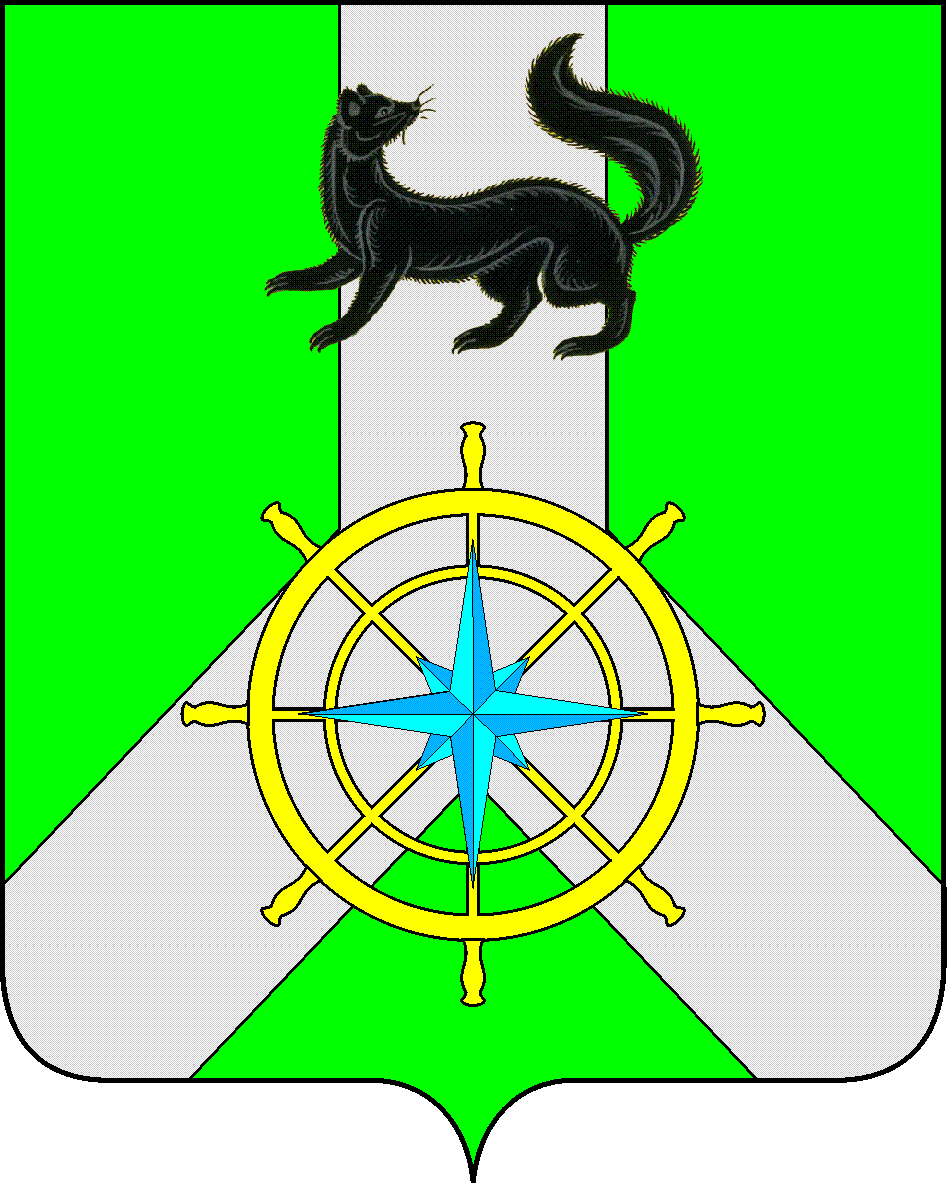 Р О С С И Й С К А Я   Ф Е Д Е Р А Ц И ЯИ Р К У Т С К А Я   О Б Л А С Т ЬК И Р Е Н С К И Й   М У Н И Ц И П А Л Ь Н Ы Й   Р А Й О НА Д М И Н И С Т Р А Ц И Я П О С Т А Н О В Л Е Н И ЕВ целях  реализации мероприятий, направленных на снижение уровня преступности на территории Киренского района, корректировки  объемов финансирования на плановый  и последующие периоды до 2026 года,  в соответствии с п. 2 ст. 179 Бюджетного кодекса РФ, Положением о порядке принятия решений о разработке, реализации и оценке эффективности муниципальных программ Киренского района, утверждённым  постановлением администрации Киренского муниципального района от 19.04.2016 г. № 189П О С Т А Н О В Л Я Е Т:1.Приложение 2 к муниципальной программе «Безопасный город на 2020-2025 г.г.»  изложить в новой редакции (приложение №1 к постановлению).2. Внести в подпрограмму №6  «Профилактика правонарушений  на территории Киренского района» следующие изменения: 2.1.Мероприятие 6.1.2 изложить в следующей редакции: «Приобретение жилетов светоотражающих для обеспечения безопасности населения при  проведении мероприятий в общественных местах».2.2.Добавить мероприятие 6.1.4: «Выполнение работ по изготовлению печатной продукции (фотографии в количестве 30 шт.)».2.3.Приложение 2 к подпрограмме №6  «Профилактика правонарушений  на территории Киренского района» изложить в новой редакции (приложение №2 к постановлению).3.Внести соответствующие изменения в план мероприятий по реализации муниципальной программы «Безопасный город на 2020-2025 г.г.» на 2020 год.  4. Настоящее постановление разместить на официальном сайте администрации Киренского муниципального района.5.Постановление вступает в законную силу с момента подписания.6.Контроль за исполнением настоящего постановления возложить на заместителя председателя комитета - начальника ЭТС и ЖКХ Вытовтову О.А.Мэр Киренского района                                                                                          К.В.СвистелинПриложение №1к постановлению №709 от 14.12.2020г.РЕСУРСНОЕ ОБЕСПЕЧЕНИЕ РЕАЛИЗАЦИИ МУНИЦИПАЛЬНОЙ  ПРОГРАММЫ КИРЕНСКОГО РАЙОНАЗА СЧЕТ ВСЕХ ИСТОЧНИКОВ ФИНАНСИРОВАНИЯ«БЕЗОПАСНЫЙ ГОРОД НА 2020-2025 ГОДЫ»Приложение № 2к постановлению №709 от 14.12.2020 года РЕСУРСНОЕ ОБЕСПЕЧЕНИЕ РЕАЛИЗАЦИИ ПОДПРОГРАММЫ № 6                               «ПРОФИЛАКТИКА ПРАВОНАРУШЕНИЙ НА ТЕРРИТОРИИ КИРЕНСКОГО РАЙОНА» МУНИЦИПАЛЬНОЙ  ПРОГРАММЫ КИРЕНСКОГО РАЙОНА «БЕЗОПАСНЫЙ ГОРОД НА 2020-2025 ГОДЫ»ЗА СЧЕТ ВСЕХ ИСТОЧНИКОВ ФИНАНСИРОВАНИЯ  Список сокращений:МВКПП – межведомственная комиссия по профилактике правонарушений при администрации Киренского муниципального районаот 14 декабря 2020 г.                                  №709г. КиренскО внесении изменений в муниципальную программу «Безопасный город на 2020-2025 гг.»Наименование программы, подпрограммы, ведомственной целевой программы, основного мероприятия, мероприятияОтветственный исполнитель, соисполнители, участники, исполнители мероприятийИсточники финансированияОценка расходов
(тыс. руб.), годыОценка расходов
(тыс. руб.), годыОценка расходов
(тыс. руб.), годыОценка расходов
(тыс. руб.), годыОценка расходов
(тыс. руб.), годыОценка расходов
(тыс. руб.), годыОценка расходов
(тыс. руб.), годыНаименование программы, подпрограммы, ведомственной целевой программы, основного мероприятия, мероприятияОтветственный исполнитель, соисполнители, участники, исполнители мероприятийИсточники финансирования202020212022202320242025всего12345678910Муниципальная программа «Безопасный город на 2020-2025 годы».всего, в том числе:Всего13042,8613206,113574,3613574,3613574,3613574,3680546,43Муниципальная программа «Безопасный город на 2020-2025 годы».всего, в том числе:Средства, планируемые к привлечению из областного бюджета (ОБ)0,00,00,00,00,00,00,0Муниципальная программа «Безопасный город на 2020-2025 годы».всего, в том числе:Средства, планируемые к привлечению из федерального бюджета (ФБ)0,00,00,00,00,00,00,0Муниципальная программа «Безопасный город на 2020-2025 годы».всего, в том числе:Местный бюджет (МБ)13042,8613206,113574,3613574,3613574,3613574,3680546,43Муниципальная программа «Безопасный город на 2020-2025 годы».всего, в том числе:Иные источники (ИИ)0,00,00,00,00,00,00,0Муниципальная программа «Безопасный город на 2020-2025 годы».Ответственный исполнитель программы: отдел ГО и ЧС Комитета по имуществу и ЖКХ администрации Киренского муниципального района (далее – отдел ГО и ЧС)Всего  2444,002444,002444,002444,002444,002444,0014664,00Муниципальная программа «Безопасный город на 2020-2025 годы».Ответственный исполнитель программы: отдел ГО и ЧС Комитета по имуществу и ЖКХ администрации Киренского муниципального района (далее – отдел ГО и ЧС)ОБ0,00,00,00,00,00,00,0Муниципальная программа «Безопасный город на 2020-2025 годы».Ответственный исполнитель программы: отдел ГО и ЧС Комитета по имуществу и ЖКХ администрации Киренского муниципального района (далее – отдел ГО и ЧС)ФБ0,00,00,00,00,00,00,0Муниципальная программа «Безопасный город на 2020-2025 годы».Ответственный исполнитель программы: отдел ГО и ЧС Комитета по имуществу и ЖКХ администрации Киренского муниципального района (далее – отдел ГО и ЧС)МБМуниципальная программа «Безопасный город на 2020-2025 годы».Ответственный исполнитель программы: отдел ГО и ЧС Комитета по имуществу и ЖКХ администрации Киренского муниципального района (далее – отдел ГО и ЧС)ИИ0,00,00,00,00,00,00,0Муниципальная программа «Безопасный город на 2020-2025 годы».Соисполнитель  программы: МКУ «ЕДДС-112»Всего     10484,8610690,1011058,3611058,3611058,3611058,3665408,43Муниципальная программа «Безопасный город на 2020-2025 годы».Соисполнитель  программы: МКУ «ЕДДС-112» ОБ0,00,00,00,00,00,00,0Муниципальная программа «Безопасный город на 2020-2025 годы».Соисполнитель  программы: МКУ «ЕДДС-112»ФБ0,00,00,00,00,00,00,0Муниципальная программа «Безопасный город на 2020-2025 годы».Соисполнитель  программы: МКУ «ЕДДС-112»МБ10484,8610690,1011058,3611058,3611058,3611058,3665408,43Муниципальная программа «Безопасный город на 2020-2025 годы».Соисполнитель  программы: МКУ «ЕДДС-112»ИИ0,00,00,00,00,00,00,0Муниципальная программа «Безопасный город на 2020-2025 годы».Соисполнитель программы:Межведомственная комиссия по профилактике правонарушений(далее-МВКПП)Всего114,072,072,072,072,072,0474,0 Муниципальная программа «Безопасный город на 2020-2025 годы».Соисполнитель программы:Межведомственная комиссия по профилактике правонарушений(далее-МВКПП) ОБ0,00,00,00,00,00,00,0Муниципальная программа «Безопасный город на 2020-2025 годы».Соисполнитель программы:Межведомственная комиссия по профилактике правонарушений(далее-МВКПП)ФБ0,00,00,00,00,00,00,0Муниципальная программа «Безопасный город на 2020-2025 годы».Соисполнитель программы:Межведомственная комиссия по профилактике правонарушений(далее-МВКПП)МБ114,072,072,072,072,072,0474,0 Муниципальная программа «Безопасный город на 2020-2025 годы».Соисполнитель программы:Межведомственная комиссия по профилактике правонарушений(далее-МВКПП)ИИ0,00,00,00,00,00,00,0Участник: отсутствуетВсего0,00,00,00,00,00,00,0Участник: отсутствует ОБ0,00,00,00,00,00,00,0Участник: отсутствуетФБ0,00,00,00,00,00,00,0Участник: отсутствуетМБ0,00,00,00,00,00,00,0Участник: отсутствуетИИ0,00,00,00,00,00,00,0Подпрограмма 1 «Организация инфраструктуры АПК «Безопасный город»всего, в том числе:Всего1450,0 1450,0 1450,0 1450,01450,01450,08700,0Подпрограмма 1 «Организация инфраструктуры АПК «Безопасный город»всего, в том числе: ОБ0,00,00,00,00,00,00,0Подпрограмма 1 «Организация инфраструктуры АПК «Безопасный город»всего, в том числе:ФБ0,00,00,00,00,00,00,0Подпрограмма 1 «Организация инфраструктуры АПК «Безопасный город»всего, в том числе:МБ    1450,0 1450,0 1450,0 1450,01450,01450,08700,0Подпрограмма 1 «Организация инфраструктуры АПК «Безопасный город»всего, в том числе:ИИ0,00,00,00,00,00,00,0Подпрограмма 1 «Организация инфраструктуры АПК «Безопасный город»Ответственный исполнитель подпрограммы: отдел ГО и ЧС Комитета по имуществу и ЖКХ администрации Киренского муниципального района (далее – отдел ГО и ЧС)Всего1450,0 1450,0 1450,0 1450,01450,01450,08700,0Подпрограмма 1 «Организация инфраструктуры АПК «Безопасный город»Ответственный исполнитель подпрограммы: отдел ГО и ЧС Комитета по имуществу и ЖКХ администрации Киренского муниципального района (далее – отдел ГО и ЧС)ОБ0,00,00,00,00,00,00,0Подпрограмма 1 «Организация инфраструктуры АПК «Безопасный город»Ответственный исполнитель подпрограммы: отдел ГО и ЧС Комитета по имуществу и ЖКХ администрации Киренского муниципального района (далее – отдел ГО и ЧС)ФБ0,00,00,00,00,00,00,0Подпрограмма 1 «Организация инфраструктуры АПК «Безопасный город»Ответственный исполнитель подпрограммы: отдел ГО и ЧС Комитета по имуществу и ЖКХ администрации Киренского муниципального района (далее – отдел ГО и ЧС)МБ1450,0 1450,0 1450,0 1450,01450,01450,08700,0Подпрограмма 1 «Организация инфраструктуры АПК «Безопасный город»Ответственный исполнитель подпрограммы: отдел ГО и ЧС Комитета по имуществу и ЖКХ администрации Киренского муниципального района (далее – отдел ГО и ЧС)ИИ0,00,00,00,00,00,00,0Подпрограмма 1 «Организация инфраструктуры АПК «Безопасный город»Участник:отсутствуетВсего0,00,00,00,00,00,00,0Подпрограмма 1 «Организация инфраструктуры АПК «Безопасный город»Участник:отсутствует ОБ0,00,00,00,00,00,00,0Подпрограмма 1 «Организация инфраструктуры АПК «Безопасный город»Участник:отсутствуетФБ0,00,00,00,00,00,00,0Подпрограмма 1 «Организация инфраструктуры АПК «Безопасный город»Участник:отсутствуетМБ0,00,00,00,00,00,00,0Подпрограмма 1 «Организация инфраструктуры АПК «Безопасный город»Участник:отсутствуетИИ0,00,00,00,00,00,00,0Основное мероприятие 1.1 Совершенствование инфраструктуры АПК «Безопасный город»ответственный исполнитель мероприятия:отдел ГО и ЧСВсего1200,01200,01200,01200,01200,01200,07200,0Основное мероприятие 1.1 Совершенствование инфраструктуры АПК «Безопасный город»ответственный исполнитель мероприятия:отдел ГО и ЧС ОБ0,00,00,00,00,00,00,0Основное мероприятие 1.1 Совершенствование инфраструктуры АПК «Безопасный город»ответственный исполнитель мероприятия:отдел ГО и ЧСФБ0,00,00,00,00,00,00,0Основное мероприятие 1.1 Совершенствование инфраструктуры АПК «Безопасный город»ответственный исполнитель мероприятия:отдел ГО и ЧСМБ1200,01200,01200,01200,01200,01200,07200,0Основное мероприятие 1.1 Совершенствование инфраструктуры АПК «Безопасный город»ответственный исполнитель мероприятия:отдел ГО и ЧСИИ0,00,00,00,00,00,00,0Мероприятие 1.1.1 Приобретение, доставка, установка  оборудования системы оповещения П-166М (оконечные устройства) в населенных пунктах района.исполнитель мероприятия:отдел ГО и ЧСВсего750,0750,0750,0750,0750,0750,04500,0Мероприятие 1.1.1 Приобретение, доставка, установка  оборудования системы оповещения П-166М (оконечные устройства) в населенных пунктах района.исполнитель мероприятия:отдел ГО и ЧС ОБ0,00,00,00,00,00,00,0Мероприятие 1.1.1 Приобретение, доставка, установка  оборудования системы оповещения П-166М (оконечные устройства) в населенных пунктах района.исполнитель мероприятия:отдел ГО и ЧСФБ0,00,00,00,00,00,00,0Мероприятие 1.1.1 Приобретение, доставка, установка  оборудования системы оповещения П-166М (оконечные устройства) в населенных пунктах района.исполнитель мероприятия:отдел ГО и ЧСМБ750,0750,0750,0750,0750,0750,04500,0Мероприятие 1.1.1 Приобретение, доставка, установка  оборудования системы оповещения П-166М (оконечные устройства) в населенных пунктах района.исполнитель мероприятия:отдел ГО и ЧСИИ0,00,00,00,00,00,00,0Мероприятие 1.1.2Приобретение информационного табло с бегущей строкой в целях информирования населенияисполнитель мероприятия:отдел ГО и ЧСВсего400,0400,0400,0400,0400,0400,02400,0Мероприятие 1.1.2Приобретение информационного табло с бегущей строкой в целях информирования населенияисполнитель мероприятия:отдел ГО и ЧС ОБ0,00,00,00,00,00,00,0Мероприятие 1.1.2Приобретение информационного табло с бегущей строкой в целях информирования населенияисполнитель мероприятия:отдел ГО и ЧСФБ0,00,00,00,00,00,00,0Мероприятие 1.1.2Приобретение информационного табло с бегущей строкой в целях информирования населенияисполнитель мероприятия:отдел ГО и ЧСМБ400,0400,0400,0400,0400,0400,02400,0Мероприятие 1.1.2Приобретение информационного табло с бегущей строкой в целях информирования населенияисполнитель мероприятия:отдел ГО и ЧСИИ0,00,00,00,00,00,00,0Мероприятие 1.1.3Доставка информационного табло с бегущей строкой в целях информирования населенияисполнитель мероприятия:отдел ГО и ЧСВсего10,010,010,010,010,010,060,0  Мероприятие 1.1.3Доставка информационного табло с бегущей строкой в целях информирования населенияисполнитель мероприятия:отдел ГО и ЧС ОБ0,00,00,00,00,00,00,0Мероприятие 1.1.3Доставка информационного табло с бегущей строкой в целях информирования населенияисполнитель мероприятия:отдел ГО и ЧСФБ0,00,00,00,00,00,00,0Мероприятие 1.1.3Доставка информационного табло с бегущей строкой в целях информирования населенияисполнитель мероприятия:отдел ГО и ЧСМБ10,010,010,010,010,010,060,0  Мероприятие 1.1.3Доставка информационного табло с бегущей строкой в целях информирования населенияисполнитель мероприятия:отдел ГО и ЧСИИ0,00,00,00,00,00,00,0Мероприятие 1.1.4Монтаж информационного табло с бегущей строкой в целях информирования населенияисполнитель мероприятия:отдел ГО и ЧСВсего40,040,040,040,040,040,0240,0Мероприятие 1.1.4Монтаж информационного табло с бегущей строкой в целях информирования населенияисполнитель мероприятия:отдел ГО и ЧС ОБ0,00,00,00,00,00,00,0Мероприятие 1.1.4Монтаж информационного табло с бегущей строкой в целях информирования населенияисполнитель мероприятия:отдел ГО и ЧСФБ0,00,00,00,00,00,00,0Мероприятие 1.1.4Монтаж информационного табло с бегущей строкой в целях информирования населенияисполнитель мероприятия:отдел ГО и ЧСМБ40,040,040,040,040,040,0240,0Мероприятие 1.1.4Монтаж информационного табло с бегущей строкой в целях информирования населенияисполнитель мероприятия:отдел ГО и ЧСИИ0,00,00,00,00,00,00,0Основное мероприятие 1.2 Развитие системы видеонаблюдения.исполнитель мероприятия:отдел ГО и ЧСВсего250,0250,0250,0250,0250,0250,01500,0 Основное мероприятие 1.2 Развитие системы видеонаблюдения.исполнитель мероприятия:отдел ГО и ЧС ОБ0,00,00,00,00,00,00,0Основное мероприятие 1.2 Развитие системы видеонаблюдения.исполнитель мероприятия:отдел ГО и ЧСФБ0,00,00,00,00,00,00,0Основное мероприятие 1.2 Развитие системы видеонаблюдения.исполнитель мероприятия:отдел ГО и ЧСМБ250,0250,0250,0250,0250,0250,01500,0 Основное мероприятие 1.2 Развитие системы видеонаблюдения.исполнитель мероприятия:отдел ГО и ЧСИИ0,00,00,00,00,00,00,0Мероприятие 1.2.1 Приобретение камер видеонаблюдения для оборудования мест с массовым пребыванием людей.исполнитель мероприятия:отдел ГО и ЧСВсего100,0100,0100,0100,0100,0100,0600,0 Мероприятие 1.2.1 Приобретение камер видеонаблюдения для оборудования мест с массовым пребыванием людей.исполнитель мероприятия:отдел ГО и ЧС ОБ0,00,00,00,00,00,00,0Мероприятие 1.2.1 Приобретение камер видеонаблюдения для оборудования мест с массовым пребыванием людей.исполнитель мероприятия:отдел ГО и ЧСФБ0,00,00,00,00,00,00,0Мероприятие 1.2.1 Приобретение камер видеонаблюдения для оборудования мест с массовым пребыванием людей.исполнитель мероприятия:отдел ГО и ЧСМБ100,0100,0100,0100,0100,0100,0600,0 Мероприятие 1.2.1 Приобретение камер видеонаблюдения для оборудования мест с массовым пребыванием людей.исполнитель мероприятия:отдел ГО и ЧСИИ0,00,00,00,00,00,00,0Мероприятие 1.2.2 Установка (монтаж) камер видеонаблюденияисполнитель мероприятия:отдел ГО и ЧСВсего150,0150,0150,0150,0150,0150,0900,0  Мероприятие 1.2.2 Установка (монтаж) камер видеонаблюденияисполнитель мероприятия:отдел ГО и ЧС ОБ0,00,00,00,00,00,00,0Мероприятие 1.2.2 Установка (монтаж) камер видеонаблюденияисполнитель мероприятия:отдел ГО и ЧСФБ0,00,00,00,00,00,00,0Мероприятие 1.2.2 Установка (монтаж) камер видеонаблюденияисполнитель мероприятия:отдел ГО и ЧСМБ150,0150,0150,0150,0150,0150,0900,0  Мероприятие 1.2.2 Установка (монтаж) камер видеонаблюденияисполнитель мероприятия:отдел ГО и ЧСИИ0,00,00,00,00,00,00,0 Подпрограмма 2   «Профилактика терроризма и экстремизма на территории Киренского района»всего, в том числе:Всего72,072,072,072,072,072,0432,0  Подпрограмма 2   «Профилактика терроризма и экстремизма на территории Киренского района»всего, в том числе: ОБ0,00,00,00,00,00,00,0 Подпрограмма 2   «Профилактика терроризма и экстремизма на территории Киренского района»всего, в том числе:ФБ0,00,00,00,00,00,00,0 Подпрограмма 2   «Профилактика терроризма и экстремизма на территории Киренского района»всего, в том числе:МБ72,072,072,072,072,072,0432,0  Подпрограмма 2   «Профилактика терроризма и экстремизма на территории Киренского района»всего, в том числе:ИИ0,00,00,00,00,00,00,0 Подпрограмма 2   «Профилактика терроризма и экстремизма на территории Киренского района»ответственный исполнитель подпрограммы:  отдел ГО и ЧСвсего72,072,072,072,072,072,0432,0  Подпрограмма 2   «Профилактика терроризма и экстремизма на территории Киренского района»ответственный исполнитель подпрограммы:  отдел ГО и ЧСОБ0,00,00,00,00,00,00,0 Подпрограмма 2   «Профилактика терроризма и экстремизма на территории Киренского района»ответственный исполнитель подпрограммы:  отдел ГО и ЧСФБ0,00,00,00,00,00,00,0 Подпрограмма 2   «Профилактика терроризма и экстремизма на территории Киренского района»ответственный исполнитель подпрограммы:  отдел ГО и ЧСМБ72,072,072,072,072,072,0432,0  Подпрограмма 2   «Профилактика терроризма и экстремизма на территории Киренского района»ответственный исполнитель подпрограммы:  отдел ГО и ЧСИИ0,00,00,00,00,00,00,0 Подпрограмма 2   «Профилактика терроризма и экстремизма на территории Киренского района»Участник: отсутствуетВсего0,00,00,00,00,00,00,0 Подпрограмма 2   «Профилактика терроризма и экстремизма на территории Киренского района»Участник: отсутствует ОБ0,00,00,00,00,00,00,0 Подпрограмма 2   «Профилактика терроризма и экстремизма на территории Киренского района»Участник: отсутствуетФБ0,00,00,00,00,00,00,0 Подпрограмма 2   «Профилактика терроризма и экстремизма на территории Киренского района»Участник: отсутствуетМБ0,00,00,00,00,00,00,0 Подпрограмма 2   «Профилактика терроризма и экстремизма на территории Киренского района»Участник: отсутствуетИИ0,00,00,00,00,00,00,0 Основное мероприятие 2.1Профилактика терроризма и экстремизма, минимизация и ликвидация последствийответственный исполнитель мероприятия: отдел ГО и ЧСВсего72,072,072,072,072,072,0432,0  Основное мероприятие 2.1Профилактика терроризма и экстремизма, минимизация и ликвидация последствийответственный исполнитель мероприятия: отдел ГО и ЧС ОБ0,00,00,00,00,00,00,0 Основное мероприятие 2.1Профилактика терроризма и экстремизма, минимизация и ликвидация последствийответственный исполнитель мероприятия: отдел ГО и ЧСФБ0,00,00,00,00,00,00,0 Основное мероприятие 2.1Профилактика терроризма и экстремизма, минимизация и ликвидация последствийответственный исполнитель мероприятия: отдел ГО и ЧСМБ72,072,072,072,072,072,0432,0  Основное мероприятие 2.1Профилактика терроризма и экстремизма, минимизация и ликвидация последствийответственный исполнитель мероприятия: отдел ГО и ЧСИИ0,00,00,00,00,00,00,0 Мероприятие 2.1.1Изготовление баннеров в целях создания социальной рекламы антитеррористической  направленности  и их размещение в общественных местах.исполнитель мероприятия: отдел ГО и ЧСВсего30,030,030,030,030,030,0180,0 Мероприятие 2.1.1Изготовление баннеров в целях создания социальной рекламы антитеррористической  направленности  и их размещение в общественных местах.исполнитель мероприятия: отдел ГО и ЧС ОБ0,00,00,00,00,00,00,0 Мероприятие 2.1.1Изготовление баннеров в целях создания социальной рекламы антитеррористической  направленности  и их размещение в общественных местах.исполнитель мероприятия: отдел ГО и ЧСФБ0,00,00,00,00,00,00,0 Мероприятие 2.1.1Изготовление баннеров в целях создания социальной рекламы антитеррористической  направленности  и их размещение в общественных местах.исполнитель мероприятия: отдел ГО и ЧСМБ30,030,030,030,030,030,0180,0 Мероприятие 2.1.1Изготовление баннеров в целях создания социальной рекламы антитеррористической  направленности  и их размещение в общественных местах.исполнитель мероприятия: отдел ГО и ЧСИИ0,00,00,00,00,00,00,0 Мероприятие 2.1.2Опубликование в районной газете методических рекомендаций, статей и памяток по профилактическим мерам антитеррористического и антиэкстремистского характера.исполнитель мероприятия: отдел ГО и ЧСВсего42,042,042,042,042,042,0252,0 Мероприятие 2.1.2Опубликование в районной газете методических рекомендаций, статей и памяток по профилактическим мерам антитеррористического и антиэкстремистского характера.исполнитель мероприятия: отдел ГО и ЧС ОБ0,00,00,00,00,00,00,0 Мероприятие 2.1.2Опубликование в районной газете методических рекомендаций, статей и памяток по профилактическим мерам антитеррористического и антиэкстремистского характера.исполнитель мероприятия: отдел ГО и ЧСФБ0,00,00,00,00,00,00,0 Мероприятие 2.1.2Опубликование в районной газете методических рекомендаций, статей и памяток по профилактическим мерам антитеррористического и антиэкстремистского характера.исполнитель мероприятия: отдел ГО и ЧСМБ42,042,042,042,042,042,0252,0 Мероприятие 2.1.2Опубликование в районной газете методических рекомендаций, статей и памяток по профилактическим мерам антитеррористического и антиэкстремистского характера.исполнитель мероприятия: отдел ГО и ЧСИИ0,00,00,00,00,00,00,0Подпрограмма 3    «Защита населения и территории Киренского района от чрезвычайных ситуаций»всего, в том числе:Всего872,0872,0872,0872,0872,0872,05232,0Подпрограмма 3    «Защита населения и территории Киренского района от чрезвычайных ситуаций»всего, в том числе: ОБ0,00,00,00,00,00,00,0Подпрограмма 3    «Защита населения и территории Киренского района от чрезвычайных ситуаций»всего, в том числе:ФБ0,00,00,00,00,00,00,0Подпрограмма 3    «Защита населения и территории Киренского района от чрезвычайных ситуаций»всего, в том числе:МБ872,0872,0872,0872,0872,0872,05232,0Подпрограмма 3    «Защита населения и территории Киренского района от чрезвычайных ситуаций»всего, в том числе:ИИ0,00,00,00,00,00,00,0Подпрограмма 3    «Защита населения и территории Киренского района от чрезвычайных ситуаций»ответственный исполнитель подпрограммы:отдел ГО и ЧСВсего872,0872,0872,0872,0872,0872,05232,0Подпрограмма 3    «Защита населения и территории Киренского района от чрезвычайных ситуаций»ответственный исполнитель подпрограммы:отдел ГО и ЧСОБ0,00,00,00,00,00,00,0Подпрограмма 3    «Защита населения и территории Киренского района от чрезвычайных ситуаций»ответственный исполнитель подпрограммы:отдел ГО и ЧСФБ0,00,00,00,00,00,00,0Подпрограмма 3    «Защита населения и территории Киренского района от чрезвычайных ситуаций»ответственный исполнитель подпрограммы:отдел ГО и ЧСМБ872,0872,0872,0872,0872,0872,05232,0Подпрограмма 3    «Защита населения и территории Киренского района от чрезвычайных ситуаций»ответственный исполнитель подпрограммы:отдел ГО и ЧСИИ0,00,00,00,00,00,00,0Подпрограмма 3    «Защита населения и территории Киренского района от чрезвычайных ситуаций»участник: отсутствуетВсего0,00,00,00,00,00,00,0Подпрограмма 3    «Защита населения и территории Киренского района от чрезвычайных ситуаций»участник: отсутствует ОБ0,00,00,00,00,00,00,0Подпрограмма 3    «Защита населения и территории Киренского района от чрезвычайных ситуаций»участник: отсутствуетФБ0,00,00,00,00,00,00,0Подпрограмма 3    «Защита населения и территории Киренского района от чрезвычайных ситуаций»участник: отсутствуетМБ0,00,00,00,00,00,00,0Подпрограмма 3    «Защита населения и территории Киренского района от чрезвычайных ситуаций»участник: отсутствуетИИ0,00,00,00,00,00,00,0Основное мероприятие 3.1Предупреждение и ликвидация последствий ЧС, обусловленных бытовыми и лесными пожарами, первичные меры пожарной безопасностиответственный исполнитель мероприятия: отдел ГО и ЧСВсего207,0207,0207,0207,0207,0207,01242,0Основное мероприятие 3.1Предупреждение и ликвидация последствий ЧС, обусловленных бытовыми и лесными пожарами, первичные меры пожарной безопасностиответственный исполнитель мероприятия: отдел ГО и ЧС ОБ0,00,00,00,00,00,00,0Основное мероприятие 3.1Предупреждение и ликвидация последствий ЧС, обусловленных бытовыми и лесными пожарами, первичные меры пожарной безопасностиответственный исполнитель мероприятия: отдел ГО и ЧСФБ0,00,00,00,00,00,00,0Основное мероприятие 3.1Предупреждение и ликвидация последствий ЧС, обусловленных бытовыми и лесными пожарами, первичные меры пожарной безопасностиответственный исполнитель мероприятия: отдел ГО и ЧСМБ207,0207,0207,0207,0207,0207,01242,0Основное мероприятие 3.1Предупреждение и ликвидация последствий ЧС, обусловленных бытовыми и лесными пожарами, первичные меры пожарной безопасностиответственный исполнитель мероприятия: отдел ГО и ЧСИИ0,00,00,00,00,00,00,0Мероприятие 3.1.1Изготовление памяток, листовок.исполнитель мероприятия:отдел ГО и ЧСВсего2,02,02,02,02,02,012,0Мероприятие 3.1.1Изготовление памяток, листовок.исполнитель мероприятия:отдел ГО и ЧС ОБ0,00,00,00,00,00,00,0Мероприятие 3.1.1Изготовление памяток, листовок.исполнитель мероприятия:отдел ГО и ЧСФБ0,00,00,00,00,00,00,0Мероприятие 3.1.1Изготовление памяток, листовок.исполнитель мероприятия:отдел ГО и ЧСМБ2,02,02,02,02,02,012,0Мероприятие 3.1.1Изготовление памяток, листовок.исполнитель мероприятия:отдел ГО и ЧСИИ0,00,00,00,00,00,00,0Мероприятие 3.1.2Опашка населенных пунктов межселенных территорийисполнитель мероприятия:отдел ГО и ЧСВсего20,020,020,020,020,020,0120,0Мероприятие 3.1.2Опашка населенных пунктов межселенных территорийисполнитель мероприятия:отдел ГО и ЧС ОБ0,00,00,00,00,00,00,0Мероприятие 3.1.2Опашка населенных пунктов межселенных территорийисполнитель мероприятия:отдел ГО и ЧСФБ0,00,00,00,00,00,00,0Мероприятие 3.1.2Опашка населенных пунктов межселенных территорийисполнитель мероприятия:отдел ГО и ЧСМБ20,020,020,020,020,020,0120,0Мероприятие 3.1.2Опашка населенных пунктов межселенных территорийисполнитель мероприятия:отдел ГО и ЧСИИ0,00,00,00,00,00,00,0Мероприятие 3.1.3Страхование и материальное стимулирование  добровольной пожарной охраныисполнитель мероприятия:отдел ГО и ЧСВсего60,060,060,060,060,060,0360,0Мероприятие 3.1.3Страхование и материальное стимулирование  добровольной пожарной охраныисполнитель мероприятия:отдел ГО и ЧС ОБ0,00,00,00,00,00,00,0Мероприятие 3.1.3Страхование и материальное стимулирование  добровольной пожарной охраныисполнитель мероприятия:отдел ГО и ЧСФБ0,00,00,00,00,00,00,0Мероприятие 3.1.3Страхование и материальное стимулирование  добровольной пожарной охраныисполнитель мероприятия:отдел ГО и ЧСМБ60,060,060,060,060,060,0360,0Мероприятие 3.1.3Страхование и материальное стимулирование  добровольной пожарной охраныисполнитель мероприятия:отдел ГО и ЧСИИ0,00,00,00,00,00,00,0Мероприятие 3.1.4Приобретение и установка автономных пожарных извещателей с GSM- модулем для оснащения мест проживания семей, находящихся в социально-опасном положении, а также маломобильных групп населенияисполнитель мероприятия:отдел ГО и ЧСВсего20,020,020,020,020,020,0120,0Мероприятие 3.1.4Приобретение и установка автономных пожарных извещателей с GSM- модулем для оснащения мест проживания семей, находящихся в социально-опасном положении, а также маломобильных групп населенияисполнитель мероприятия:отдел ГО и ЧС ОБ0,00,00,00,00,00,00,0Мероприятие 3.1.4Приобретение и установка автономных пожарных извещателей с GSM- модулем для оснащения мест проживания семей, находящихся в социально-опасном положении, а также маломобильных групп населенияисполнитель мероприятия:отдел ГО и ЧСФБ0,00,00,00,00,00,00,0Мероприятие 3.1.4Приобретение и установка автономных пожарных извещателей с GSM- модулем для оснащения мест проживания семей, находящихся в социально-опасном положении, а также маломобильных групп населенияисполнитель мероприятия:отдел ГО и ЧСМБ20,020,020,020,020,020,0120,0Мероприятие 3.1.4Приобретение и установка автономных пожарных извещателей с GSM- модулем для оснащения мест проживания семей, находящихся в социально-опасном положении, а также маломобильных групп населенияисполнитель мероприятия:отдел ГО и ЧСИИ0,00,00,00,00,00,00,0Мероприятие 3.1.5Приобретение ранцевых лесных огнетушителей  (РЛО) для добровольной пожарной охраныисполнитель мероприятия:отдел ГО и ЧСВсего55,055,055,055,055,055,0330,0Мероприятие 3.1.5Приобретение ранцевых лесных огнетушителей  (РЛО) для добровольной пожарной охраныисполнитель мероприятия:отдел ГО и ЧС ОБ0,00,00,00,00,00,00,0Мероприятие 3.1.5Приобретение ранцевых лесных огнетушителей  (РЛО) для добровольной пожарной охраныисполнитель мероприятия:отдел ГО и ЧСФБ0,00,00,00,00,00,00,0Мероприятие 3.1.5Приобретение ранцевых лесных огнетушителей  (РЛО) для добровольной пожарной охраныисполнитель мероприятия:отдел ГО и ЧСМБ55,055,055,055,055,055,0330,0Мероприятие 3.1.5Приобретение ранцевых лесных огнетушителей  (РЛО) для добровольной пожарной охраныисполнитель мероприятия:отдел ГО и ЧСИИ0,00,00,00,00,00,00,0Мероприятие 3.1.6Приобретение спецодежды для пожарной охраныисполнитель мероприятия:отдел ГО и ЧСВсего50,050,050,050,050,050,0300,0Мероприятие 3.1.6Приобретение спецодежды для пожарной охраныисполнитель мероприятия:отдел ГО и ЧС ОБ0,00,00,00,00,00,00,0Мероприятие 3.1.6Приобретение спецодежды для пожарной охраныисполнитель мероприятия:отдел ГО и ЧСФБ0,00,00,00,00,00,00,0Мероприятие 3.1.6Приобретение спецодежды для пожарной охраныисполнитель мероприятия:отдел ГО и ЧСМБ50,050,050,050,050,050,0300,0Мероприятие 3.1.6Приобретение спецодежды для пожарной охраныисполнитель мероприятия:отдел ГО и ЧСИИ0,00,00,00,00,00,00,0 Основное мероприятие 3.2Предупреждение и ликвидация последствий ЧС, обусловленных весенними паводками.ответственный исполнитель мероприятия:отдел ГО и ЧСВсего 565,0565,0565,0565,0565,0565,03390,0 Основное мероприятие 3.2Предупреждение и ликвидация последствий ЧС, обусловленных весенними паводками.ответственный исполнитель мероприятия:отдел ГО и ЧС ОБ0,00,00,00,00,00,00,0 Основное мероприятие 3.2Предупреждение и ликвидация последствий ЧС, обусловленных весенними паводками.ответственный исполнитель мероприятия:отдел ГО и ЧСФБ0,00,00,00,00,00,00,0 Основное мероприятие 3.2Предупреждение и ликвидация последствий ЧС, обусловленных весенними паводками.ответственный исполнитель мероприятия:отдел ГО и ЧСМБ565,0565,0565,0565,0565,0565,03390,0 Основное мероприятие 3.2Предупреждение и ликвидация последствий ЧС, обусловленных весенними паводками.ответственный исполнитель мероприятия:отдел ГО и ЧСИИ0,00,00,00,00,00,00,0Мероприятие 3.2.1Проведение превентивных мероприятий по ослаблению ледовых полей на затороопасных участках рек.исполнитель мероприятия:отдел ГО и ЧСВсего280,0280,0280,0280,0280,0280,01680,0Мероприятие 3.2.1Проведение превентивных мероприятий по ослаблению ледовых полей на затороопасных участках рек.исполнитель мероприятия:отдел ГО и ЧС ОБ0,00,00,00,00,00,00,0Мероприятие 3.2.1Проведение превентивных мероприятий по ослаблению ледовых полей на затороопасных участках рек.исполнитель мероприятия:отдел ГО и ЧСФБ0,00,00,00,00,00,00,0Мероприятие 3.2.1Проведение превентивных мероприятий по ослаблению ледовых полей на затороопасных участках рек.исполнитель мероприятия:отдел ГО и ЧСМБ280,0280,0280,0280,0280,0280,01680,0Мероприятие 3.2.1Проведение превентивных мероприятий по ослаблению ледовых полей на затороопасных участках рек.исполнитель мероприятия:отдел ГО и ЧСИИ0,00,00,00,00,00,00,0Мероприятие 3.2.2Приобретение тарифа для спутниковых телефонов в целях функционирования оперативной группы.исполнитель мероприятия:отдел ГО и ЧСВсего35,035,035,035,035,035,0210,0Мероприятие 3.2.2Приобретение тарифа для спутниковых телефонов в целях функционирования оперативной группы.исполнитель мероприятия:отдел ГО и ЧС ОБ0,00,00,00,00,00,00,0Мероприятие 3.2.2Приобретение тарифа для спутниковых телефонов в целях функционирования оперативной группы.исполнитель мероприятия:отдел ГО и ЧСФБ0,00,00,00,00,00,00,0Мероприятие 3.2.2Приобретение тарифа для спутниковых телефонов в целях функционирования оперативной группы.исполнитель мероприятия:отдел ГО и ЧСМБ35,035,035,035,035,035,0210,0Мероприятие 3.2.2Приобретение тарифа для спутниковых телефонов в целях функционирования оперативной группы.исполнитель мероприятия:отдел ГО и ЧСИИ0,00,00,00,00,00,00,0Мероприятие 3.2.3Приобретение спутникового телефонаисполнитель мероприятия:отдел ГО и ЧСВсего100,0100,0100,0100,0100,0100,0600,0Мероприятие 3.2.3Приобретение спутникового телефонаисполнитель мероприятия:отдел ГО и ЧС ОБ0,00,00,00,00,00,00,0Мероприятие 3.2.3Приобретение спутникового телефонаисполнитель мероприятия:отдел ГО и ЧСФБ0,00,00,00,00,00,00,0Мероприятие 3.2.3Приобретение спутникового телефонаисполнитель мероприятия:отдел ГО и ЧСМБ100,0100,0100,0100,0100,0100,0600,0Мероприятие 3.2.3Приобретение спутникового телефонаисполнитель мероприятия:отдел ГО и ЧСИИ0,00,00,00,00,00,00,0Мероприятие 3.2.4Предоставление УГМС Иркутской области гидрометеорологической информации и прогнозов погоды. исполнитель мероприятия:отдел ГО и ЧСВсего100,0100,0100,0100,0100,0100,0600,0Мероприятие 3.2.4Предоставление УГМС Иркутской области гидрометеорологической информации и прогнозов погоды. исполнитель мероприятия:отдел ГО и ЧС ОБ0,00,00,00,00,00,00,0Мероприятие 3.2.4Предоставление УГМС Иркутской области гидрометеорологической информации и прогнозов погоды. исполнитель мероприятия:отдел ГО и ЧСФБ0,00,00,00,00,00,00,0Мероприятие 3.2.4Предоставление УГМС Иркутской области гидрометеорологической информации и прогнозов погоды. исполнитель мероприятия:отдел ГО и ЧСМБ100,0100,0100,0100,0100,0100,0600,0Мероприятие 3.2.4Предоставление УГМС Иркутской области гидрометеорологической информации и прогнозов погоды. исполнитель мероприятия:отдел ГО и ЧСИИ0,00,00,00,00,00,00,0Мероприятие 3.2.5Приобретение ГСМ для проведения мероприятий по предупреждению и ликвидации ЧСисполнитель мероприятия:отдел ГО и ЧСВсего50,050,050,050,050,050,0300,0Мероприятие 3.2.5Приобретение ГСМ для проведения мероприятий по предупреждению и ликвидации ЧСисполнитель мероприятия:отдел ГО и ЧС ОБ0,00,00,00,00,00,00,0Мероприятие 3.2.5Приобретение ГСМ для проведения мероприятий по предупреждению и ликвидации ЧСисполнитель мероприятия:отдел ГО и ЧСФБ0,00,00,00,00,00,00,0Мероприятие 3.2.5Приобретение ГСМ для проведения мероприятий по предупреждению и ликвидации ЧСисполнитель мероприятия:отдел ГО и ЧСМБ50,050,050,050,050,050,0300,0Мероприятие 3.2.5Приобретение ГСМ для проведения мероприятий по предупреждению и ликвидации ЧСисполнитель мероприятия:отдел ГО и ЧСИИ0,00,00,00,00,00,00,0Основное мероприятие 3.3Предупреждение и ликвидация последствий ЧС природного и техногенного характера, обусловленных авариями на объектах ЖКХ, энергетики, социальной инфраструктурыответственный исполнитель мероприятия:отдел ГО и ЧСВсего0,00,00,00,00,00,00,0Основное мероприятие 3.3Предупреждение и ликвидация последствий ЧС природного и техногенного характера, обусловленных авариями на объектах ЖКХ, энергетики, социальной инфраструктурыответственный исполнитель мероприятия:отдел ГО и ЧС ОБ0,00,00,00,00,00,00,0Основное мероприятие 3.3Предупреждение и ликвидация последствий ЧС природного и техногенного характера, обусловленных авариями на объектах ЖКХ, энергетики, социальной инфраструктурыответственный исполнитель мероприятия:отдел ГО и ЧСФБ0,00,00,00,00,00,00,0Основное мероприятие 3.3Предупреждение и ликвидация последствий ЧС природного и техногенного характера, обусловленных авариями на объектах ЖКХ, энергетики, социальной инфраструктурыответственный исполнитель мероприятия:отдел ГО и ЧСМБ0,00,00,00,00,00,00,0Основное мероприятие 3.3Предупреждение и ликвидация последствий ЧС природного и техногенного характера, обусловленных авариями на объектах ЖКХ, энергетики, социальной инфраструктурыответственный исполнитель мероприятия:отдел ГО и ЧСИИ0,00,00,00,00,00,00,0Мероприятие 3.3.1Проведение аварийно-восстановительных работответственный исполнитель мероприятия:отдел ГО и ЧСВсего0,00,00,00,00,00,00,0Мероприятие 3.3.1Проведение аварийно-восстановительных работответственный исполнитель мероприятия:отдел ГО и ЧС ОБ0,00,00,00,00,00,00,0Мероприятие 3.3.1Проведение аварийно-восстановительных работответственный исполнитель мероприятия:отдел ГО и ЧСФБ0,00,00,00,00,00,00,0Мероприятие 3.3.1Проведение аварийно-восстановительных работответственный исполнитель мероприятия:отдел ГО и ЧСМБ0,00,00,00,00,00,00,0Мероприятие 3.3.1Проведение аварийно-восстановительных работответственный исполнитель мероприятия:отдел ГО и ЧСИИ0,00,00,00,00,00,00,0Мероприятие 3.3.2Ремонт эл. станций, тепловых пушек отдела ГОЧСответственный исполнитель мероприятия:отдел ГО и ЧСВсего0,00,00,00,00,00,00,0Мероприятие 3.3.2Ремонт эл. станций, тепловых пушек отдела ГОЧСответственный исполнитель мероприятия:отдел ГО и ЧС ОБ0,00,00,00,00,00,00,0Мероприятие 3.3.2Ремонт эл. станций, тепловых пушек отдела ГОЧСответственный исполнитель мероприятия:отдел ГО и ЧСФБ0,00,00,00,00,00,00,0Мероприятие 3.3.2Ремонт эл. станций, тепловых пушек отдела ГОЧСответственный исполнитель мероприятия:отдел ГО и ЧСМБ0,00,00,00,00,00,00,0Мероприятие 3.3.2Ремонт эл. станций, тепловых пушек отдела ГОЧСответственный исполнитель мероприятия:отдел ГО и ЧСИИ0,00,00,00,00,00,00,0 Основное мероприятие 3.4Создание материального резерва на случаи возникновения ЧС.ответственный исполнитель мероприятия:отдел ГО и ЧСВсего50,050,050,050,050,050,0300,0 Основное мероприятие 3.4Создание материального резерва на случаи возникновения ЧС.ответственный исполнитель мероприятия:отдел ГО и ЧС ОБ0,00,00,00,00,00,00,0 Основное мероприятие 3.4Создание материального резерва на случаи возникновения ЧС.ответственный исполнитель мероприятия:отдел ГО и ЧСФБ0,00,00,00,00,00,00,0 Основное мероприятие 3.4Создание материального резерва на случаи возникновения ЧС.ответственный исполнитель мероприятия:отдел ГО и ЧСМБ50,050,050,050,050,050,0300,0 Основное мероприятие 3.4Создание материального резерва на случаи возникновения ЧС.ответственный исполнитель мероприятия:отдел ГО и ЧСИИ0,00,00,00,00,00,00,0Мероприятие 3.4.1Приобретение спальных мешков, палатки исполнитель мероприятия:отдел ГО и ЧСВсего50,050,050,050,050,050,0300,0Мероприятие 3.4.1Приобретение спальных мешков, палатки исполнитель мероприятия:отдел ГО и ЧС ОБ0,00,00,00,00,00,00,0Мероприятие 3.4.1Приобретение спальных мешков, палатки исполнитель мероприятия:отдел ГО и ЧСФБ0,00,00,00,00,00,00,0Мероприятие 3.4.1Приобретение спальных мешков, палатки исполнитель мероприятия:отдел ГО и ЧСМБ50,050,050,050,050,050,0300,0Мероприятие 3.4.1Приобретение спальных мешков, палатки исполнитель мероприятия:отдел ГО и ЧСИИ0,00,00,00,00,00,00,0Мероприятие 3.4.2Приобретение материалов для ликвидации ЧС исполнитель мероприятия:отдел ГО и ЧСВсего0,00,00,00,00,00,00,0Мероприятие 3.4.2Приобретение материалов для ликвидации ЧС исполнитель мероприятия:отдел ГО и ЧС ОБ0,00,00,00,00,00,00,0Мероприятие 3.4.2Приобретение материалов для ликвидации ЧС исполнитель мероприятия:отдел ГО и ЧСФБ0,00,00,00,00,00,00,0Мероприятие 3.4.2Приобретение материалов для ликвидации ЧС исполнитель мероприятия:отдел ГО и ЧСМБ0,00,00,00,00,00,00,0Мероприятие 3.4.2Приобретение материалов для ликвидации ЧС исполнитель мероприятия:отдел ГО и ЧСИИ0,00,00,00,00,00,00,0Основное мероприятие 3.5Охрана жизни людей на водных объектахответственный исполнитель мероприятия:отдел ГО и ЧСВсего50,050,050,050,050,050,0300,0Основное мероприятие 3.5Охрана жизни людей на водных объектахответственный исполнитель мероприятия:отдел ГО и ЧС ОБ0,00,00,00,00,00,00,0Основное мероприятие 3.5Охрана жизни людей на водных объектахответственный исполнитель мероприятия:отдел ГО и ЧСФБ0,00,00,00,00,00,00,0Основное мероприятие 3.5Охрана жизни людей на водных объектахответственный исполнитель мероприятия:отдел ГО и ЧСМБ50,050,050,050,050,050,0300,0Основное мероприятие 3.5Охрана жизни людей на водных объектахответственный исполнитель мероприятия:отдел ГО и ЧСИИ0,00,00,00,00,00,00,0 Мероприятие 3.5.1Приобретение ГСМ для проведения   патрулирования водных объектов и составления административных протоколов на нарушителейисполнитель мероприятия:отдел ГО и ЧСВсего25,025,025,025,025,025,0150,0 Мероприятие 3.5.1Приобретение ГСМ для проведения   патрулирования водных объектов и составления административных протоколов на нарушителейисполнитель мероприятия:отдел ГО и ЧС ОБ0,00,00,00,00,00,00,0 Мероприятие 3.5.1Приобретение ГСМ для проведения   патрулирования водных объектов и составления административных протоколов на нарушителейисполнитель мероприятия:отдел ГО и ЧСФБ0,00,00,00,00,00,00,0 Мероприятие 3.5.1Приобретение ГСМ для проведения   патрулирования водных объектов и составления административных протоколов на нарушителейисполнитель мероприятия:отдел ГО и ЧСМБ25,025,025,025,025,025,0150,0 Мероприятие 3.5.1Приобретение ГСМ для проведения   патрулирования водных объектов и составления административных протоколов на нарушителейисполнитель мероприятия:отдел ГО и ЧСИИ0,00,00,00,00,00,00,0 Мероприятие 3.5.2Изготовление баннеров, в целях проведения профилактических мероприятийисполнитель мероприятия:отдел ГО и ЧСВсего25,025,025,025,025,025,0150,0 Мероприятие 3.5.2Изготовление баннеров, в целях проведения профилактических мероприятийисполнитель мероприятия:отдел ГО и ЧС ОБ0,00,00,00,00,00,00,0 Мероприятие 3.5.2Изготовление баннеров, в целях проведения профилактических мероприятийисполнитель мероприятия:отдел ГО и ЧСФБ0,00,00,00,00,00,00,0 Мероприятие 3.5.2Изготовление баннеров, в целях проведения профилактических мероприятийисполнитель мероприятия:отдел ГО и ЧСМБ25,025,025,025,025,025,0150,0 Мероприятие 3.5.2Изготовление баннеров, в целях проведения профилактических мероприятийисполнитель мероприятия:отдел ГО и ЧСИИ0,00,00,00,00,00,00,0 Основное мероприятие 3.6Нормативно-правовая документация по вопросам защиты населения и территории от ЧС.ответственный исполнитель мероприятия:отдел ГО и ЧСВсего0,00,00,00,00,00,00,0 Основное мероприятие 3.6Нормативно-правовая документация по вопросам защиты населения и территории от ЧС.ответственный исполнитель мероприятия:отдел ГО и ЧС ОБ0,00,00,00,00,00,00,0 Основное мероприятие 3.6Нормативно-правовая документация по вопросам защиты населения и территории от ЧС.ответственный исполнитель мероприятия:отдел ГО и ЧСФБ0,00,00,00,00,00,00,0 Основное мероприятие 3.6Нормативно-правовая документация по вопросам защиты населения и территории от ЧС.ответственный исполнитель мероприятия:отдел ГО и ЧСМБ0,00,00,00,00,00,00,0 Основное мероприятие 3.6Нормативно-правовая документация по вопросам защиты населения и территории от ЧС.ответственный исполнитель мероприятия:отдел ГО и ЧСИИ0,00,00,00,00,00,00,0 Основное мероприятие 3.6Нормативно-правовая документация по вопросам защиты населения и территории от ЧС.ответственный исполнитель мероприятия:отдел ГО и ЧСФБ0,00,00,00,00,00,00,0 Основное мероприятие 3.6Нормативно-правовая документация по вопросам защиты населения и территории от ЧС.ответственный исполнитель мероприятия:отдел ГО и ЧСМБ0,00,015,00,00,00,00,0 Основное мероприятие 3.6Нормативно-правовая документация по вопросам защиты населения и территории от ЧС.ответственный исполнитель мероприятия:отдел ГО и ЧСИИ0,00,00,00,00,00,00,0Подпрограмма 4  «Мероприятия по гражданской обороне на территории Киренского района»всего, в том числе:Всего50,050,050,050,050,050,0300,0Подпрограмма 4  «Мероприятия по гражданской обороне на территории Киренского района»всего, в том числе: ОБ0,00,00,00,00,00,00,0Подпрограмма 4  «Мероприятия по гражданской обороне на территории Киренского района»всего, в том числе:ФБ0,00,00,00,00,00,00,0Подпрограмма 4  «Мероприятия по гражданской обороне на территории Киренского района»всего, в том числе:МБ50,050,050,050,050,050,0300,0Подпрограмма 4  «Мероприятия по гражданской обороне на территории Киренского района»всего, в том числе:ИИ0,00,00,00,00,00,00,0Подпрограмма 4  «Мероприятия по гражданской обороне на территории Киренского района»ответственный исполнитель подпрограммы: отдел ГО и ЧСВсего50,050,050,050,050,050,0300,0Подпрограмма 4  «Мероприятия по гражданской обороне на территории Киренского района»ответственный исполнитель подпрограммы: отдел ГО и ЧСОБ0,00,00,00,00,00,00,0Подпрограмма 4  «Мероприятия по гражданской обороне на территории Киренского района»ответственный исполнитель подпрограммы: отдел ГО и ЧСФБ0,00,00,00,00,00,00,0Подпрограмма 4  «Мероприятия по гражданской обороне на территории Киренского района»ответственный исполнитель подпрограммы: отдел ГО и ЧСМБ50,050,050,050,050,050,0300,0Подпрограмма 4  «Мероприятия по гражданской обороне на территории Киренского района»ответственный исполнитель подпрограммы: отдел ГО и ЧСИИ0,00,00,00,00,00,00,0Подпрограмма 4  «Мероприятия по гражданской обороне на территории Киренского района»участник: отсутствуетВсего0,00,00,00,00,00,00,0Подпрограмма 4  «Мероприятия по гражданской обороне на территории Киренского района»участник: отсутствует ОБ0,00,00,00,00,00,00,0Подпрограмма 4  «Мероприятия по гражданской обороне на территории Киренского района»участник: отсутствуетФБ0,00,00,00,00,00,00,0Подпрограмма 4  «Мероприятия по гражданской обороне на территории Киренского района»участник: отсутствуетМБ0,00,00,00,00,00,00,0Подпрограмма 4  «Мероприятия по гражданской обороне на территории Киренского района»участник: отсутствуетИИ0,00,00,00,00,00,00,0 Основное мероприятие 4.1Обучение по вопросам ГО    ответственный исполнитель мероприятия:отдел ГО и ЧСВсего50,050,050,050,050,050,0300,0 Основное мероприятие 4.1Обучение по вопросам ГО    ответственный исполнитель мероприятия:отдел ГО и ЧС ОБ0,00,00,00,00,00,00,0 Основное мероприятие 4.1Обучение по вопросам ГО    ответственный исполнитель мероприятия:отдел ГО и ЧСФБ0,00,00,00,00,00,00,0 Основное мероприятие 4.1Обучение по вопросам ГО    ответственный исполнитель мероприятия:отдел ГО и ЧСМБ50,050,050,050,050,050,0300,0 Основное мероприятие 4.1Обучение по вопросам ГО    ответственный исполнитель мероприятия:отдел ГО и ЧСИИ0,00,00,00,00,00,00,0Мероприятие 4.1.1Подготовка и переподготовка должностных лиц администрации района в ГБУ ДПО «УМЦ ГОЧС и ПБ Иркутской области»ответственный исполнитель мероприятия:отдел ГО и ЧСВсего25,025,025,025,025,025,0150,0Мероприятие 4.1.1Подготовка и переподготовка должностных лиц администрации района в ГБУ ДПО «УМЦ ГОЧС и ПБ Иркутской области»ответственный исполнитель мероприятия:отдел ГО и ЧС ОБ0,00,00,00,00,00,00,0Мероприятие 4.1.1Подготовка и переподготовка должностных лиц администрации района в ГБУ ДПО «УМЦ ГОЧС и ПБ Иркутской области»ответственный исполнитель мероприятия:отдел ГО и ЧСФБ0,00,00,00,00,00,00,0Мероприятие 4.1.1Подготовка и переподготовка должностных лиц администрации района в ГБУ ДПО «УМЦ ГОЧС и ПБ Иркутской области»ответственный исполнитель мероприятия:отдел ГО и ЧСМБ25,025,025,025,025,025,0150,0Мероприятие 4.1.1Подготовка и переподготовка должностных лиц администрации района в ГБУ ДПО «УМЦ ГОЧС и ПБ Иркутской области»ответственный исполнитель мероприятия:отдел ГО и ЧСИИ0,00,00,00,00,00,00,0Мероприятие 4.1.2Приобретение стендов для размещения наглядной агитации по ГОисполнитель мероприятия: отдел ГО и ЧСВсего25,025,025,025,025,025,0150,0Мероприятие 4.1.2Приобретение стендов для размещения наглядной агитации по ГОисполнитель мероприятия: отдел ГО и ЧС ОБ0,00,00,00,00,00,00,0Мероприятие 4.1.2Приобретение стендов для размещения наглядной агитации по ГОисполнитель мероприятия: отдел ГО и ЧСФБ0,00,00,00,00,00,00,0Мероприятие 4.1.2Приобретение стендов для размещения наглядной агитации по ГОисполнитель мероприятия: отдел ГО и ЧСМБ25,025,025,025,025,025,0150,0Мероприятие 4.1.2Приобретение стендов для размещения наглядной агитации по ГОисполнитель мероприятия: отдел ГО и ЧСИИ0,00,00,00,00,00,00,0Основное мероприятие 4.2Создание материального резерва в целях гражданской обороныответственный исполнитель мероприятия: отдел ГО и ЧСВсего0,00,00,00,00,00,00,0Основное мероприятие 4.2Создание материального резерва в целях гражданской обороныответственный исполнитель мероприятия: отдел ГО и ЧС ОБ0,00,00,00,00,00,00,0Основное мероприятие 4.2Создание материального резерва в целях гражданской обороныответственный исполнитель мероприятия: отдел ГО и ЧСФБ0,00,00,00,00,00,00,0Основное мероприятие 4.2Создание материального резерва в целях гражданской обороныответственный исполнитель мероприятия: отдел ГО и ЧСМБ0,00,00,00,00,00,00,0Основное мероприятие 4.2Создание материального резерва в целях гражданской обороныответственный исполнитель мероприятия: отдел ГО и ЧСИИ0,00,00,00,00,00,00,0Мероприятие 4.2.1Приобретение медицинских средств индивидуальной защиты (аптечка) исполнитель мероприятия: отдел ГО и ЧСВсего0,00,00,00,00,00,00,0Мероприятие 4.2.1Приобретение медицинских средств индивидуальной защиты (аптечка) исполнитель мероприятия: отдел ГО и ЧС ОБ0,00,00,00,00,00,00,0Мероприятие 4.2.1Приобретение медицинских средств индивидуальной защиты (аптечка) исполнитель мероприятия: отдел ГО и ЧСФБ0,00,00,00,00,00,00,0Мероприятие 4.2.1Приобретение медицинских средств индивидуальной защиты (аптечка) исполнитель мероприятия: отдел ГО и ЧСМБ0,00,00,00,00,00,00,0Мероприятие 4.2.1Приобретение медицинских средств индивидуальной защиты (аптечка) исполнитель мероприятия: отдел ГО и ЧСИИ0,00,00,00,00,00,00,0Мероприятие 4.2.2Приобретение средств радиационной, химической и биологической разведки и контроля (дозиметр, метеостанция) исполнитель мероприятия: отдел ГО и ЧСВсего0,00,00,00,00,00,00,0Мероприятие 4.2.2Приобретение средств радиационной, химической и биологической разведки и контроля (дозиметр, метеостанция) исполнитель мероприятия: отдел ГО и ЧС ОБ0,00,00,00,00,00,00,0Мероприятие 4.2.2Приобретение средств радиационной, химической и биологической разведки и контроля (дозиметр, метеостанция) исполнитель мероприятия: отдел ГО и ЧСФБ0,00,00,00,00,00,00,0Мероприятие 4.2.2Приобретение средств радиационной, химической и биологической разведки и контроля (дозиметр, метеостанция) исполнитель мероприятия: отдел ГО и ЧСМБ0,00,00,00,00,00,00,0Мероприятие 4.2.2Приобретение средств радиационной, химической и биологической разведки и контроля (дозиметр, метеостанция) исполнитель мероприятия: отдел ГО и ЧСИИ0,00,00,00,00,00,00,0Подпрограмма 5  «Организация деятельности МКУ «ЕДДС-112»всего, в том числе:Всего10484,8610690,1011058,3611058,3611058,3611058,3665408,43Подпрограмма 5  «Организация деятельности МКУ «ЕДДС-112»всего, в том числе: ОБ0,00,00,00,00,00,00,0Подпрограмма 5  «Организация деятельности МКУ «ЕДДС-112»всего, в том числе:ФБ0,00,00,00,00,00,00,0Подпрограмма 5  «Организация деятельности МКУ «ЕДДС-112»всего, в том числе:МБ10484,8610690,1011058,3611058,3611058,3611058,3665408,43Подпрограмма 5  «Организация деятельности МКУ «ЕДДС-112»всего, в том числе:ИИ0,00,00,00,00,00,00,0Подпрограмма 5  «Организация деятельности МКУ «ЕДДС-112»ответственный исполнитель подпрограммы:  МКУ «ЕДДС-112»Всего10484,8610690,1011058,3611058,3611058,3611058,3665408,43Подпрограмма 5  «Организация деятельности МКУ «ЕДДС-112»ответственный исполнитель подпрограммы:  МКУ «ЕДДС-112»ОБ0,00,00,00,00,00,00,0Подпрограмма 5  «Организация деятельности МКУ «ЕДДС-112»ответственный исполнитель подпрограммы:  МКУ «ЕДДС-112»ФБ0,00,00,00,00,00,00,0Подпрограмма 5  «Организация деятельности МКУ «ЕДДС-112»ответственный исполнитель подпрограммы:  МКУ «ЕДДС-112»МБ10484,8610690,1011058,3611058,3611058,3611058,3665408,43Подпрограмма 5  «Организация деятельности МКУ «ЕДДС-112»ответственный исполнитель подпрограммы:  МКУ «ЕДДС-112»ИИ0,00,00,00,00,00,00,0Подпрограмма 5  «Организация деятельности МКУ «ЕДДС-112»участник:  отсутствуетВсего0,00,00,00,00,00,00,0Подпрограмма 5  «Организация деятельности МКУ «ЕДДС-112»участник:  отсутствует ОБ0,00,00,00,00,00,00,0Подпрограмма 5  «Организация деятельности МКУ «ЕДДС-112»участник:  отсутствуетФБ0,00,00,00,00,00,00,0Подпрограмма 5  «Организация деятельности МКУ «ЕДДС-112»участник:  отсутствуетМБ0,00,00,00,00,00,00,0Подпрограмма 5  «Организация деятельности МКУ «ЕДДС-112»участник:  отсутствуетИИ0,00,00,00,00,00,00,0Основное мероприятие 5.1«Обеспечение деятельности  и устойчивого функционирования МКУ «ЕДДС-112»ответственный исполнитель мероприятия:МКУ «ЕДДС-112»Всего10399,5010603,2310969,6510969,6510969,6510969,6564868,33Основное мероприятие 5.1«Обеспечение деятельности  и устойчивого функционирования МКУ «ЕДДС-112»ответственный исполнитель мероприятия:МКУ «ЕДДС-112» ОБ0,00,00,00,00,00,00,0Основное мероприятие 5.1«Обеспечение деятельности  и устойчивого функционирования МКУ «ЕДДС-112»ответственный исполнитель мероприятия:МКУ «ЕДДС-112»ФБ0,00,00,00,00,00,00,0Основное мероприятие 5.1«Обеспечение деятельности  и устойчивого функционирования МКУ «ЕДДС-112»ответственный исполнитель мероприятия:МКУ «ЕДДС-112»МБ10399,5010603,2310969,6510966,7210969,6510969,6564868,33Основное мероприятие 5.1«Обеспечение деятельности  и устойчивого функционирования МКУ «ЕДДС-112»ответственный исполнитель мероприятия:МКУ «ЕДДС-112»ИИ0,00,00,00,00,00,00,0Мероприятие 5.1.1.«Финансовое обеспечение личного состава МКУ "ЕДДС-112»ответственный исполнитель мероприятия:МКУ «ЕДДС-112»Всего7680,57933,968196,308196,308196,308196,3048399,66Мероприятие 5.1.1.«Финансовое обеспечение личного состава МКУ "ЕДДС-112»ответственный исполнитель мероприятия:МКУ «ЕДДС-112» ОБ0,00,00,00,00,00,00,0Мероприятие 5.1.1.«Финансовое обеспечение личного состава МКУ "ЕДДС-112»ответственный исполнитель мероприятия:МКУ «ЕДДС-112»ФБ0,00,00,00,00,00,00,0Мероприятие 5.1.1.«Финансовое обеспечение личного состава МКУ "ЕДДС-112»ответственный исполнитель мероприятия:МКУ «ЕДДС-112»МБ7680,57933,968196,308196,308196,308196,3048399,66Мероприятие 5.1.1.«Финансовое обеспечение личного состава МКУ "ЕДДС-112»ответственный исполнитель мероприятия:МКУ «ЕДДС-112»ИИ0,00,00,00,00,00,00,0Мероприятие 5.1.2 Обучение оперативно-диспетчерского состава МКУ" ЕДДС-112" в ГБУ ДПО «УМЦ ГОЧС и ПБ Иркутской области»ответственный исполнитель мероприятия:МКУ «ЕДДС-112»Всего109,8113,42117,85117,85117,85117,85694,62Мероприятие 5.1.2 Обучение оперативно-диспетчерского состава МКУ" ЕДДС-112" в ГБУ ДПО «УМЦ ГОЧС и ПБ Иркутской области»ответственный исполнитель мероприятия:МКУ «ЕДДС-112» ОБ0,00,00,00,00,00,00,0Мероприятие 5.1.2 Обучение оперативно-диспетчерского состава МКУ" ЕДДС-112" в ГБУ ДПО «УМЦ ГОЧС и ПБ Иркутской области»ответственный исполнитель мероприятия:МКУ «ЕДДС-112»ФБ0,00,00,00,00,00,00,0Мероприятие 5.1.2 Обучение оперативно-диспетчерского состава МКУ" ЕДДС-112" в ГБУ ДПО «УМЦ ГОЧС и ПБ Иркутской области»ответственный исполнитель мероприятия:МКУ «ЕДДС-112»МБ109,8113,42117,85117,85117,85117,85694,62Мероприятие 5.1.2 Обучение оперативно-диспетчерского состава МКУ" ЕДДС-112" в ГБУ ДПО «УМЦ ГОЧС и ПБ Иркутской области»ответственный исполнитель мероприятия:МКУ «ЕДДС-112»ИИ0,00,00,00,00,00,00,0Мероприятие 5.1.3  Приобретение форменной одежды (брюки синего цвета) дежурно-диспетчерскому составу ЕДДСответственный исполнитель мероприятия:МКУ «ЕДДС-112»Всего20,020,6621,4721,4721,4721,47126,54Мероприятие 5.1.3  Приобретение форменной одежды (брюки синего цвета) дежурно-диспетчерскому составу ЕДДСответственный исполнитель мероприятия:МКУ «ЕДДС-112» ОБ0,00,00,00,00,00,00,0Мероприятие 5.1.3  Приобретение форменной одежды (брюки синего цвета) дежурно-диспетчерскому составу ЕДДСответственный исполнитель мероприятия:МКУ «ЕДДС-112»ФБ0,00,00,00,00,00,00,0Мероприятие 5.1.3  Приобретение форменной одежды (брюки синего цвета) дежурно-диспетчерскому составу ЕДДСответственный исполнитель мероприятия:МКУ «ЕДДС-112»МБ20,020,6621,4721,4721,4721,47126,54Мероприятие 5.1.3  Приобретение форменной одежды (брюки синего цвета) дежурно-диспетчерскому составу ЕДДСответственный исполнитель мероприятия:МКУ «ЕДДС-112»ИИ0,00,00,00,00,00,00,0Мероприятие 5.1.4 Приобретение настенных картответственный исполнитель мероприятия:МКУ «ЕДДС-112»Всего0,00,00,00,00,00,00,0Мероприятие 5.1.4 Приобретение настенных картответственный исполнитель мероприятия:МКУ «ЕДДС-112» ОБ0,00,00,00,00,00,00,0Мероприятие 5.1.4 Приобретение настенных картответственный исполнитель мероприятия:МКУ «ЕДДС-112»ФБ0,00,00,00,00,00,00,0Мероприятие 5.1.4 Приобретение настенных картответственный исполнитель мероприятия:МКУ «ЕДДС-112»МБ0,00,00,00,00,00,00,0Мероприятие 5.1.4 Приобретение настенных картответственный исполнитель мероприятия:МКУ «ЕДДС-112»ИИ0,00,00,00,00,00,00,0Мероприятие 5.1.5  Приобретение материалов, принадлежностей  в комнату отдыха и приема пищи ЕДДСответственный исполнитель мероприятия:МКУ «ЕДДС-112»Всего0,00,00,00,00,00,00,0Мероприятие 5.1.5  Приобретение материалов, принадлежностей  в комнату отдыха и приема пищи ЕДДСответственный исполнитель мероприятия:МКУ «ЕДДС-112» ОБ0,00,00,00,00,00,00,0Мероприятие 5.1.5  Приобретение материалов, принадлежностей  в комнату отдыха и приема пищи ЕДДСответственный исполнитель мероприятия:МКУ «ЕДДС-112»ФБ0,00,00,00,00,00,00,0Мероприятие 5.1.5  Приобретение материалов, принадлежностей  в комнату отдыха и приема пищи ЕДДСответственный исполнитель мероприятия:МКУ «ЕДДС-112»МБ0,00,00,00,00,00,00,0Мероприятие 5.1.5  Приобретение материалов, принадлежностей  в комнату отдыха и приема пищи ЕДДСответственный исполнитель мероприятия:МКУ «ЕДДС-112»ИИ0,00,00,00,00,00,00,0Мероприятие 5.1.6Оплата услуг по предоставлению  каналов связи и широкополосного доступа к сети интернет для функционирования системы оповещения П-166М.ответственный исполнитель мероприятия:МКУ «ЕДДС-112»Всего100,0103,30107,33107,33107,33107,33632,62Мероприятие 5.1.6Оплата услуг по предоставлению  каналов связи и широкополосного доступа к сети интернет для функционирования системы оповещения П-166М.ответственный исполнитель мероприятия:МКУ «ЕДДС-112» ОБ0,00,00,00,00,00,00,0Мероприятие 5.1.6Оплата услуг по предоставлению  каналов связи и широкополосного доступа к сети интернет для функционирования системы оповещения П-166М.ответственный исполнитель мероприятия:МКУ «ЕДДС-112»ФБ0,00,00,00,00,00,00,0Мероприятие 5.1.6Оплата услуг по предоставлению  каналов связи и широкополосного доступа к сети интернет для функционирования системы оповещения П-166М.ответственный исполнитель мероприятия:МКУ «ЕДДС-112»МБ100,0103,30107,33107,33107,33107,33632,62Мероприятие 5.1.6Оплата услуг по предоставлению  каналов связи и широкополосного доступа к сети интернет для функционирования системы оповещения П-166М.ответственный исполнитель мероприятия:МКУ «ЕДДС-112»ИИ0,00,00,00,00,00,00,0Мероприятие 5.1.7 Оплата услуг по эксплуатационно-техническому обслуживанию системы оповещения П-166М.ответственный исполнитель мероприятия:МКУ «ЕДДС-112»Всего150,0154,95160,99160,99160,99160,99948,91Мероприятие 5.1.7 Оплата услуг по эксплуатационно-техническому обслуживанию системы оповещения П-166М.ответственный исполнитель мероприятия:МКУ «ЕДДС-112» ОБ0,00,00,00,00,00,00,0Мероприятие 5.1.7 Оплата услуг по эксплуатационно-техническому обслуживанию системы оповещения П-166М.ответственный исполнитель мероприятия:МКУ «ЕДДС-112»ФБ0,00,00,00,00,00,00,0Мероприятие 5.1.7 Оплата услуг по эксплуатационно-техническому обслуживанию системы оповещения П-166М.ответственный исполнитель мероприятия:МКУ «ЕДДС-112»МБ150,0154,95160,99160,99160,99160,99948,91Мероприятие 5.1.7 Оплата услуг по эксплуатационно-техническому обслуживанию системы оповещения П-166М.ответственный исполнитель мероприятия:МКУ «ЕДДС-112»ИИ0,00,00,00,00,00,00,0Мероприятие 5.1.8 Эксплуатационно-техническое обслуживание оборудования системы обеспечения вызова экстренных оперативных служб по единому номеру 112.ответственный исполнитель мероприятия:МКУ «ЕДДС-112»Всего100,0103,3107,3107,3107,3107,3632,53Мероприятие 5.1.8 Эксплуатационно-техническое обслуживание оборудования системы обеспечения вызова экстренных оперативных служб по единому номеру 112.ответственный исполнитель мероприятия:МКУ «ЕДДС-112» ОБ0,00,00,00,00,00,00,0Мероприятие 5.1.8 Эксплуатационно-техническое обслуживание оборудования системы обеспечения вызова экстренных оперативных служб по единому номеру 112.ответственный исполнитель мероприятия:МКУ «ЕДДС-112»ФБ0,00,00,00,00,00,00,0Мероприятие 5.1.8 Эксплуатационно-техническое обслуживание оборудования системы обеспечения вызова экстренных оперативных служб по единому номеру 112.ответственный исполнитель мероприятия:МКУ «ЕДДС-112»МБ100,0103,3107,3107,3107,3107,3632,53Мероприятие 5.1.8 Эксплуатационно-техническое обслуживание оборудования системы обеспечения вызова экстренных оперативных служб по единому номеру 112.ответственный исполнитель мероприятия:МКУ «ЕДДС-112»ИИ0,00,00,00,00,00,00,0Мероприятие 5.1.9 Проведение обследования  и аттестация сегмента информационной системы Системы -112ответственный исполнитель мероприятия:МКУ «ЕДДС-112»Всего40,041,3242,9342,9342,9342,93253,04Мероприятие 5.1.9 Проведение обследования  и аттестация сегмента информационной системы Системы -112ответственный исполнитель мероприятия:МКУ «ЕДДС-112» ОБ0,00,00,00,00,00,00,0Мероприятие 5.1.9 Проведение обследования  и аттестация сегмента информационной системы Системы -112ответственный исполнитель мероприятия:МКУ «ЕДДС-112»ФБ0,00,00,00,00,00,00,0Мероприятие 5.1.9 Проведение обследования  и аттестация сегмента информационной системы Системы -112ответственный исполнитель мероприятия:МКУ «ЕДДС-112»МБ40,041,3242,9342,9342,9342,93253,04Мероприятие 5.1.9 Проведение обследования  и аттестация сегмента информационной системы Системы -112ответственный исполнитель мероприятия:МКУ «ЕДДС-112»ИИ0,00,00,00,00,00,00,0Мероприятие 5.1.10 Приобретение ГСМ для СВП (судно на воздушной подушке)ответственный исполнитель мероприятия:МКУ «ЕДДС-112»Всего194,0200,4208,22208,22208,22208,221227,28Мероприятие 5.1.10 Приобретение ГСМ для СВП (судно на воздушной подушке)ответственный исполнитель мероприятия:МКУ «ЕДДС-112» ОБ0,00,00,00,00,00,00,0Мероприятие 5.1.10 Приобретение ГСМ для СВП (судно на воздушной подушке)ответственный исполнитель мероприятия:МКУ «ЕДДС-112»ФБ0,00,00,00,00,00,00,0Мероприятие 5.1.10 Приобретение ГСМ для СВП (судно на воздушной подушке)ответственный исполнитель мероприятия:МКУ «ЕДДС-112»МБ194,0200,4208,22208,22208,22208,221227,28Мероприятие 5.1.10 Приобретение ГСМ для СВП (судно на воздушной подушке)ответственный исполнитель мероприятия:МКУ «ЕДДС-112»ИИ0,00,00,00,00,00,00,0Мероприятие 5.1.11 Приобретение запасных частей к СВП (судно на воздушной подушке) (масло, тосол)ответственный исполнитель мероприятия:МКУ «ЕДДС-112»Всего6,06,26,446,446,446,4437,96Мероприятие 5.1.11 Приобретение запасных частей к СВП (судно на воздушной подушке) (масло, тосол)ответственный исполнитель мероприятия:МКУ «ЕДДС-112» ОБ0,00,00,00,00,00,00,0Мероприятие 5.1.11 Приобретение запасных частей к СВП (судно на воздушной подушке) (масло, тосол)ответственный исполнитель мероприятия:МКУ «ЕДДС-112»ФБ0,00,00,00,00,00,00,0Мероприятие 5.1.11 Приобретение запасных частей к СВП (судно на воздушной подушке) (масло, тосол)ответственный исполнитель мероприятия:МКУ «ЕДДС-112»МБ6,06,26,446,446,446,4437,96Мероприятие 5.1.11 Приобретение запасных частей к СВП (судно на воздушной подушке) (масло, тосол)ответственный исполнитель мероприятия:МКУ «ЕДДС-112»ИИ0,00,00,00,00,00,00,0Мероприятие 5.1.12 Уплата транспортного налога, государственной пошлины за СВП (Судно на воздушной подушке)ответственный исполнитель мероприятия:МКУ «ЕДДС-112»Всего7,77,968,268,268,268,2648,7Мероприятие 5.1.12 Уплата транспортного налога, государственной пошлины за СВП (Судно на воздушной подушке)ответственный исполнитель мероприятия:МКУ «ЕДДС-112» ОБ0,00,00,00,00,00,00,0Мероприятие 5.1.12 Уплата транспортного налога, государственной пошлины за СВП (Судно на воздушной подушке)ответственный исполнитель мероприятия:МКУ «ЕДДС-112»ФБ0,00,00,00,00,00,00,0Мероприятие 5.1.12 Уплата транспортного налога, государственной пошлины за СВП (Судно на воздушной подушке)ответственный исполнитель мероприятия:МКУ «ЕДДС-112»МБ7,77,968,268,268,268,2648,7Мероприятие 5.1.12 Уплата транспортного налога, государственной пошлины за СВП (Судно на воздушной подушке)ответственный исполнитель мероприятия:МКУ «ЕДДС-112»ИИ0,00,00,00,00,00,00,0Мероприятие 5.1.13Приобретение комплектующих и расходных материалов к оргтехникеответственный исполнитель мероприятия:МКУ «ЕДДС-112»Всего10,010,3310,7310,7310,7310,7363,25Мероприятие 5.1.13Приобретение комплектующих и расходных материалов к оргтехникеответственный исполнитель мероприятия:МКУ «ЕДДС-112» ОБ0,00,00,00,00,00,00,0Мероприятие 5.1.13Приобретение комплектующих и расходных материалов к оргтехникеответственный исполнитель мероприятия:МКУ «ЕДДС-112»ФБ0,00,00,00,00,00,00,0Мероприятие 5.1.13Приобретение комплектующих и расходных материалов к оргтехникеответственный исполнитель мероприятия:МКУ «ЕДДС-112»МБ10,010,3310,7310,7310,7310,7363,25Мероприятие 5.1.13Приобретение комплектующих и расходных материалов к оргтехникеответственный исполнитель мероприятия:МКУ «ЕДДС-112»ИИ0,00,00,00,00,00,00,0 Мероприятие 5.1.14Приобретение канцелярских товаровответственный исполнитель мероприятия:МКУ «ЕДДС-112»Всего20,020,6621,4721,4721,4721,47126,54 Мероприятие 5.1.14Приобретение канцелярских товаровответственный исполнитель мероприятия:МКУ «ЕДДС-112» ОБ0,00,00,00,00,00,00,0 Мероприятие 5.1.14Приобретение канцелярских товаровответственный исполнитель мероприятия:МКУ «ЕДДС-112»ФБ0,00,00,00,00,00,00,0 Мероприятие 5.1.14Приобретение канцелярских товаровответственный исполнитель мероприятия:МКУ «ЕДДС-112»МБ20,020,6621,4721,4721,4721,47126,54 Мероприятие 5.1.14Приобретение канцелярских товаровответственный исполнитель мероприятия:МКУ «ЕДДС-112»ИИ0,00,00,00,00,00,00,0Мероприятие 5.1.15Приобретение электронно-цифровой подписи для программы Контур -экстернответственный исполнитель мероприятия:МКУ «ЕДДС-112»Всего6,76,927,197,197,197,1942,38Мероприятие 5.1.15Приобретение электронно-цифровой подписи для программы Контур -экстернответственный исполнитель мероприятия:МКУ «ЕДДС-112» ОБ0,00,00,00,00,00,00,0Мероприятие 5.1.15Приобретение электронно-цифровой подписи для программы Контур -экстернответственный исполнитель мероприятия:МКУ «ЕДДС-112»ФБ0,00,00,00,00,00,00,0Мероприятие 5.1.15Приобретение электронно-цифровой подписи для программы Контур -экстернответственный исполнитель мероприятия:МКУ «ЕДДС-112»МБ6,76,927,197,197,197,1942,38Мероприятие 5.1.15Приобретение электронно-цифровой подписи для программы Контур -экстернответственный исполнитель мероприятия:МКУ «ЕДДС-112»ИИ0,00,00,00,00,00,00,0Мероприятие 5.1.16Приобретение основных средствответственный исполнитель мероприятия:МКУ «ЕДДС-112»Всего15,00,00,00,00,00,015,0Мероприятие 5.1.16Приобретение основных средствответственный исполнитель мероприятия:МКУ «ЕДДС-112» ОБ0,00,00,00,00,00,00,0Мероприятие 5.1.16Приобретение основных средствответственный исполнитель мероприятия:МКУ «ЕДДС-112»ФБ0,00,00,00,00,00,00,0Мероприятие 5.1.16Приобретение основных средствответственный исполнитель мероприятия:МКУ «ЕДДС-112»МБ15,00,00,00,00,00,015,0Мероприятие 5.1.16Приобретение основных средствответственный исполнитель мероприятия:МКУ «ЕДДС-112»ИИ0,00,00,00,00,00,00,0Мероприятие 5.1.17Ремонт оргтехникиответственный исполнитель мероприятия:МКУ «ЕДДС-112»Всего20,020,6621,4721,4721,4721,47126,54Мероприятие 5.1.17Ремонт оргтехникиответственный исполнитель мероприятия:МКУ «ЕДДС-112» ОБ0,00,00,00,00,00,00,0Мероприятие 5.1.17Ремонт оргтехникиответственный исполнитель мероприятия:МКУ «ЕДДС-112»ФБ0,00,00,00,00,00,00,0Мероприятие 5.1.17Ремонт оргтехникиответственный исполнитель мероприятия:МКУ «ЕДДС-112»МБ20,020,6621,4721,4721,4721,47126,54Мероприятие 5.1.17Ремонт оргтехникиответственный исполнитель мероприятия:МКУ «ЕДДС-112»ИИ0,00,00,00,00,00,00,0Мероприятие 5.1.18Приобретение хозяйственных товаров (дез.средство Биола)ответственный исполнитель мероприятия:МКУ «ЕДДС-112»Всего2,02,072,152,152,152,1512,67Мероприятие 5.1.18Приобретение хозяйственных товаров (дез.средство Биола)ответственный исполнитель мероприятия:МКУ «ЕДДС-112» ОБ0,00,00,00,00,00,00,0Мероприятие 5.1.18Приобретение хозяйственных товаров (дез.средство Биола)ответственный исполнитель мероприятия:МКУ «ЕДДС-112»ФБ0,00,00,00,00,00,00,0Мероприятие 5.1.18Приобретение хозяйственных товаров (дез.средство Биола)ответственный исполнитель мероприятия:МКУ «ЕДДС-112»МБ2,02,072,152,152,152,1512,67Мероприятие 5.1.18Приобретение хозяйственных товаров (дез.средство Биола)ответственный исполнитель мероприятия:МКУ «ЕДДС-112»ИИ0,00,00,00,00,00,00,0 Мероприятие 5.1.19Организация резервных каналов связи Системы -112ответственный исполнитель мероприятия:МКУ «ЕДДС-112»Всего1587,81640,21704,161704,161704,161704,1610044,64 Мероприятие 5.1.19Организация резервных каналов связи Системы -112ответственный исполнитель мероприятия:МКУ «ЕДДС-112» ОБ0,00,00,00,00,00,00,0 Мероприятие 5.1.19Организация резервных каналов связи Системы -112ответственный исполнитель мероприятия:МКУ «ЕДДС-112»ФБ0,00,00,00,00,00,00,0 Мероприятие 5.1.19Организация резервных каналов связи Системы -112ответственный исполнитель мероприятия:МКУ «ЕДДС-112»МБ1587,81640,21704,161704,161704,161704,1610044,64 Мероприятие 5.1.19Организация резервных каналов связи Системы -112ответственный исполнитель мероприятия:МКУ «ЕДДС-112»ИИ0,00,00,00,00,00,00,0Мероприятие 5.1.20Аренда гаража для СВП в зимний периодответственный исполнитель мероприятия:МКУ «ЕДДС-112»Всего40,0040,0040,0040,0040,0040,00240,0Мероприятие 5.1.20Аренда гаража для СВП в зимний периодответственный исполнитель мероприятия:МКУ «ЕДДС-112» ОБ0,00,00,00,00,00,00,0Мероприятие 5.1.20Аренда гаража для СВП в зимний периодответственный исполнитель мероприятия:МКУ «ЕДДС-112»ФБ0,00,00,00,00,00,00,0Мероприятие 5.1.20Аренда гаража для СВП в зимний периодответственный исполнитель мероприятия:МКУ «ЕДДС-112»МБ40,0040,0040,0040,0040,0040,00240,0Мероприятие 5.1.20Аренда гаража для СВП в зимний периодответственный исполнитель мероприятия:МКУ «ЕДДС-112»ИИ0,00,00,00,00,00,00,0Мероприятие 5.1.21Эксплуатационно-техническое обслуживанию камер видеонаблюденияответственный исполнитель мероприятия:МКУ «ЕДДС-112»Всего70,072,3175,1375,1375,1375,13442,83Мероприятие 5.1.21Эксплуатационно-техническое обслуживанию камер видеонаблюденияответственный исполнитель мероприятия:МКУ «ЕДДС-112» ОБ0,00,00,00,00,00,00,0Мероприятие 5.1.21Эксплуатационно-техническое обслуживанию камер видеонаблюденияответственный исполнитель мероприятия:МКУ «ЕДДС-112»ФБ0,00,00,00,00,00,00,0Мероприятие 5.1.21Эксплуатационно-техническое обслуживанию камер видеонаблюденияответственный исполнитель мероприятия:МКУ «ЕДДС-112»МБ70,072,3175,1375,1375,1375,13442,83Мероприятие 5.1.21Эксплуатационно-техническое обслуживанию камер видеонаблюденияответственный исполнитель мероприятия:МКУ «ЕДДС-112»ИИ0,00,00,00,00,00,00,0Мероприятие 5.1.22 Предоставление каналов передачи данных для камер видеонаблюденияответственный исполнитель мероприятия:МКУ «ЕДДС-112»Всего100,0103,3107,33107,33107,33107,33632,62Мероприятие 5.1.22 Предоставление каналов передачи данных для камер видеонаблюденияответственный исполнитель мероприятия:МКУ «ЕДДС-112» ОБ0,00,00,00,00,00,00,0Мероприятие 5.1.22 Предоставление каналов передачи данных для камер видеонаблюденияответственный исполнитель мероприятия:МКУ «ЕДДС-112»ФБ0,00,00,00,00,00,00,0Мероприятие 5.1.22 Предоставление каналов передачи данных для камер видеонаблюденияответственный исполнитель мероприятия:МКУ «ЕДДС-112»МБ100,0103,3107,33107,33107,33107,33632,62Мероприятие 5.1.22 Предоставление каналов передачи данных для камер видеонаблюденияответственный исполнитель мероприятия:МКУ «ЕДДС-112»ИИ0,00,00,00,00,00,00,0Мероприятие 5.1.23 Приобретение аккумуляторных батарей для оконечных устройств системы оповещения П-166М.ответственный исполнитель мероприятия:МКУ «ЕДДС-112»Всего90,00,00,00,00,00,090,0Мероприятие 5.1.23 Приобретение аккумуляторных батарей для оконечных устройств системы оповещения П-166М.ответственный исполнитель мероприятия:МКУ «ЕДДС-112» ОБ0,00,00,00,00,00,00,0Мероприятие 5.1.23 Приобретение аккумуляторных батарей для оконечных устройств системы оповещения П-166М.ответственный исполнитель мероприятия:МКУ «ЕДДС-112»ФБ0,00,00,00,00,00,00,0Мероприятие 5.1.23 Приобретение аккумуляторных батарей для оконечных устройств системы оповещения П-166М.ответственный исполнитель мероприятия:МКУ «ЕДДС-112»МБ90,00,00,00,00,00,090,0Мероприятие 5.1.23 Приобретение аккумуляторных батарей для оконечных устройств системы оповещения П-166М.ответственный исполнитель мероприятия:МКУ «ЕДДС-112»ИИ0,00,00,00,00,00,00,0Мероприятие 5.1.24 Приобретение кондиционера для серверной ЕДДСответственный исполнитель мероприятия:МКУ «ЕДДС-112»Всего30,00,00,00,00,00,030,0Мероприятие 5.1.24 Приобретение кондиционера для серверной ЕДДСответственный исполнитель мероприятия:МКУ «ЕДДС-112» ОБ0,00,00,00,00,00,00,0Мероприятие 5.1.24 Приобретение кондиционера для серверной ЕДДСответственный исполнитель мероприятия:МКУ «ЕДДС-112»ФБ0,00,00,00,00,00,00,0Мероприятие 5.1.24 Приобретение кондиционера для серверной ЕДДСответственный исполнитель мероприятия:МКУ «ЕДДС-112»МБ30,00,00,00,00,00,030,0Мероприятие 5.1.24 Приобретение кондиционера для серверной ЕДДСответственный исполнитель мероприятия:МКУ «ЕДДС-112»ИИ0,00,00,00,00,00,00,0Мероприятие 5.1.25 Приобретение ГСМ для автомобиля МКУ «ЕДДС-112»ответственный исполнитель мероприятия:МКУ «ЕДДС-112»Всего0,00,00,00,00,00,00,0Мероприятие 5.1.25 Приобретение ГСМ для автомобиля МКУ «ЕДДС-112»ответственный исполнитель мероприятия:МКУ «ЕДДС-112» ОБ0,00,00,00,00,00,00,0Мероприятие 5.1.25 Приобретение ГСМ для автомобиля МКУ «ЕДДС-112»ответственный исполнитель мероприятия:МКУ «ЕДДС-112»ФБ0,00,00,00,00,00,00,0Мероприятие 5.1.25 Приобретение ГСМ для автомобиля МКУ «ЕДДС-112»ответственный исполнитель мероприятия:МКУ «ЕДДС-112»МБ0,00,00,00,00,00,00,0Мероприятие 5.1.25 Приобретение ГСМ для автомобиля МКУ «ЕДДС-112»ответственный исполнитель мероприятия:МКУ «ЕДДС-112»ИИ0,00,00,00,00,00,00,0Мероприятие 5.1.26 Транспортный налог на автомобильответственный исполнитель мероприятия:МКУ «ЕДДС-112»Всего0,00,00,00,00,00,00,0Мероприятие 5.1.26 Транспортный налог на автомобильответственный исполнитель мероприятия:МКУ «ЕДДС-112» ОБ0,00,00,00,00,00,00,0Мероприятие 5.1.26 Транспортный налог на автомобильответственный исполнитель мероприятия:МКУ «ЕДДС-112»ФБ0,00,00,00,00,00,00,0Мероприятие 5.1.26 Транспортный налог на автомобильответственный исполнитель мероприятия:МКУ «ЕДДС-112»МБ0,00,00,00,00,00,00,0Мероприятие 5.1.26 Транспортный налог на автомобильответственный исполнитель мероприятия:МКУ «ЕДДС-112»ИИ0,00,00,00,00,00,00,0Основное мероприятие 5.2«Обеспечение информированности граждан о  системе вызовов экстренных оперативных служб по единому номеру 112 при помощи информационных (рекламных) конструкций»ответственный исполнитель мероприятия:МКУ «ЕДДС-112»Всего85,3688,1891,6491,6491,6491,64540,1Основное мероприятие 5.2«Обеспечение информированности граждан о  системе вызовов экстренных оперативных служб по единому номеру 112 при помощи информационных (рекламных) конструкций»ответственный исполнитель мероприятия:МКУ «ЕДДС-112» ОБ0,00,00,00,00,00,00,0Основное мероприятие 5.2«Обеспечение информированности граждан о  системе вызовов экстренных оперативных служб по единому номеру 112 при помощи информационных (рекламных) конструкций»ответственный исполнитель мероприятия:МКУ «ЕДДС-112»ФБ0,00,00,00,00,00,00,0Основное мероприятие 5.2«Обеспечение информированности граждан о  системе вызовов экстренных оперативных служб по единому номеру 112 при помощи информационных (рекламных) конструкций»ответственный исполнитель мероприятия:МКУ «ЕДДС-112»МБ85,3688,1891,6491,6491,6491,64540,1Основное мероприятие 5.2«Обеспечение информированности граждан о  системе вызовов экстренных оперативных служб по единому номеру 112 при помощи информационных (рекламных) конструкций»ответственный исполнитель мероприятия:МКУ «ЕДДС-112»ИИ0,00,00,00,00,00,00,0Мероприятие 5.2.1Приобретение баннеров для рекламы системы обеспечения вызовов экстренных оперативных служб по единому номеру-112ответственный исполнитель мероприятия:МКУ «ЕДДС-112»Всего15,3615,8716,4916,4916,4916,4997,19Мероприятие 5.2.1Приобретение баннеров для рекламы системы обеспечения вызовов экстренных оперативных служб по единому номеру-112ответственный исполнитель мероприятия:МКУ «ЕДДС-112» ОБ0,00,00,00,00,00,00,0Мероприятие 5.2.1Приобретение баннеров для рекламы системы обеспечения вызовов экстренных оперативных служб по единому номеру-112ответственный исполнитель мероприятия:МКУ «ЕДДС-112»ФБ0,00,00,00,00,00,00,0Мероприятие 5.2.1Приобретение баннеров для рекламы системы обеспечения вызовов экстренных оперативных служб по единому номеру-112ответственный исполнитель мероприятия:МКУ «ЕДДС-112»МБ15,3615,8716,4916,4916,4916,4997,19Мероприятие 5.2.1Приобретение баннеров для рекламы системы обеспечения вызовов экстренных оперативных служб по единому номеру-112ответственный исполнитель мероприятия:МКУ «ЕДДС-112»ИИ0,00,00,00,00,00,00,0Мероприятие 5.2.2Содержание и техническое обслуживание рекламных конструкцийответственный исполнитель мероприятия:МКУ «ЕДДС-112»Всего20,0020,6621,4721,4721,4721,47126,54Мероприятие 5.2.2Содержание и техническое обслуживание рекламных конструкцийответственный исполнитель мероприятия:МКУ «ЕДДС-112» ОБ0,00,00,00,00,00,00,0Мероприятие 5.2.2Содержание и техническое обслуживание рекламных конструкцийответственный исполнитель мероприятия:МКУ «ЕДДС-112»ФБ0,00,00,00,00,00,00,0Мероприятие 5.2.2Содержание и техническое обслуживание рекламных конструкцийответственный исполнитель мероприятия:МКУ «ЕДДС-112»МБ20,0020,6621,4721,4721,4721,47126,54Мероприятие 5.2.2Содержание и техническое обслуживание рекламных конструкцийответственный исполнитель мероприятия:МКУ «ЕДДС-112»ИИ0,00,00,00,00,00,00,0Мероприятие 5.2.3Эксплуатационно-техническое обслуживание информационного таблоответственный исполнитель мероприятия:МКУ «ЕДДС-112»Всего50,0051,6553,6853,6853,6853,68316,37Мероприятие 5.2.3Эксплуатационно-техническое обслуживание информационного таблоответственный исполнитель мероприятия:МКУ «ЕДДС-112» ОБ0,00,00,00,00,00,00,0Мероприятие 5.2.3Эксплуатационно-техническое обслуживание информационного таблоответственный исполнитель мероприятия:МКУ «ЕДДС-112»ФБ0,00,00,00,00,00,00,0Мероприятие 5.2.3Эксплуатационно-техническое обслуживание информационного таблоответственный исполнитель мероприятия:МКУ «ЕДДС-112»МБ50,0051,6553,6853,6853,6853,68316,37Мероприятие 5.2.3Эксплуатационно-техническое обслуживание информационного таблоответственный исполнитель мероприятия:МКУ «ЕДДС-112»ИИ0,00,00,00,00,00,00,0 Подпрограмма 6   «Профилактика правонарушений на территории Киренского района»всего, в том числе:Всего114,072,072,072,072,072,0474,0  Подпрограмма 6   «Профилактика правонарушений на территории Киренского района»всего, в том числе: ОБ0,00,00,00,00,00,00,0 Подпрограмма 6   «Профилактика правонарушений на территории Киренского района»всего, в том числе:ФБ0,00,00,00,00,00,00,0 Подпрограмма 6   «Профилактика правонарушений на территории Киренского района»всего, в том числе:МБ114,072,072,072,072,072,0474,0  Подпрограмма 6   «Профилактика правонарушений на территории Киренского района»всего, в том числе:ИИ0,00,00,00,00,00,00,0 Подпрограмма 6   «Профилактика правонарушений на территории Киренского района»ответственный исполнитель МВКППвсего114,072,072,072,072,072,0474,0  Подпрограмма 6   «Профилактика правонарушений на территории Киренского района»ответственный исполнитель МВКППОБ0,00,00,00,00,00,00,0 Подпрограмма 6   «Профилактика правонарушений на территории Киренского района»ответственный исполнитель МВКППФБ0,00,00,00,00,00,00,0 Подпрограмма 6   «Профилактика правонарушений на территории Киренского района»ответственный исполнитель МВКППМБ114,072,072,072,072,072,0474,0  Подпрограмма 6   «Профилактика правонарушений на территории Киренского района»ответственный исполнитель МВКППИИ0,00,00,00,00,00,00,0 Подпрограмма 6   «Профилактика правонарушений на территории Киренского района»Участник: отсутствуетВсего0,00,00,00,00,00,00,0 Подпрограмма 6   «Профилактика правонарушений на территории Киренского района»Участник: отсутствует ОБ0,00,00,00,00,00,00,0 Подпрограмма 6   «Профилактика правонарушений на территории Киренского района»Участник: отсутствуетФБ0,00,00,00,00,00,00,0 Подпрограмма 6   «Профилактика правонарушений на территории Киренского района»Участник: отсутствуетМБ0,00,00,00,00,00,00,0 Подпрограмма 6   «Профилактика правонарушений на территории Киренского района»Участник: отсутствуетИИ0,00,00,00,00,00,00,0 Основное мероприятие 6.1Профилактика правонарушенийответственный исполнитель мероприятия: МВКППВсего114,072,072,072,072,072,0474,0  Основное мероприятие 6.1Профилактика правонарушенийответственный исполнитель мероприятия: МВКПП ОБ0,00,00,00,00,00,00,0 Основное мероприятие 6.1Профилактика правонарушенийответственный исполнитель мероприятия: МВКППФБ0,00,00,00,00,00,00,0 Основное мероприятие 6.1Профилактика правонарушенийответственный исполнитель мероприятия: МВКППМБ114,072,072,072,072,072,0474,0  Основное мероприятие 6.1Профилактика правонарушенийответственный исполнитель мероприятия: МВКППИИ0,00,00,00,00,00,00,0Мероприятие 6.1.1Изготовление листовок, памяток, информационных стендов профилактической направленности ответственный исполнитель мероприятия: МВКППВсего83,030,030,030,030,030,0233,0 Мероприятие 6.1.1Изготовление листовок, памяток, информационных стендов профилактической направленности ответственный исполнитель мероприятия: МВКПП ОБ0,00,00,00,00,00,00,0Мероприятие 6.1.1Изготовление листовок, памяток, информационных стендов профилактической направленности ответственный исполнитель мероприятия: МВКППФБ0,00,00,00,00,00,00,0Мероприятие 6.1.1Изготовление листовок, памяток, информационных стендов профилактической направленности ответственный исполнитель мероприятия: МВКППМБ83,030,030,030,030,030,0233,0Мероприятие 6.1.1Изготовление листовок, памяток, информационных стендов профилактической направленности ответственный исполнитель мероприятия: МВКППИИ0,00,00,00,00,00,00,0Мероприятие 6.1.2 Приобретение жилетов светоотражающих для обеспечения безопасности населения при  проведении мероприятий в общественных местах ответственный исполнитель мероприятия: МВКППВсего3,50,00,00,00,00,03,5 Мероприятие 6.1.2 Приобретение жилетов светоотражающих для обеспечения безопасности населения при  проведении мероприятий в общественных местах ответственный исполнитель мероприятия: МВКПП ОБ0,00,00,00,00,00,00,0Мероприятие 6.1.2 Приобретение жилетов светоотражающих для обеспечения безопасности населения при  проведении мероприятий в общественных местах ответственный исполнитель мероприятия: МВКППФБ0,00,00,00,00,00,00,0Мероприятие 6.1.2 Приобретение жилетов светоотражающих для обеспечения безопасности населения при  проведении мероприятий в общественных местах ответственный исполнитель мероприятия: МВКППМБ3,50,00,00,00,00,03,5 Мероприятие 6.1.2 Приобретение жилетов светоотражающих для обеспечения безопасности населения при  проведении мероприятий в общественных местах ответственный исполнитель мероприятия: МВКППИИ0,00,00,00,00,00,00,0 Мероприятие 6.1.3Опубликование в районной газете статей и памяток  профилактической направленности Ответственныйисполнитель мероприятия: МВКППВсего20,042,042,042,042,042,0230,0 Мероприятие 6.1.3Опубликование в районной газете статей и памяток  профилактической направленности Ответственныйисполнитель мероприятия: МВКПП ОБ0,00,00,00,00,00,00,0 Мероприятие 6.1.3Опубликование в районной газете статей и памяток  профилактической направленности Ответственныйисполнитель мероприятия: МВКППФБ0,00,00,00,00,00,00,0 Мероприятие 6.1.3Опубликование в районной газете статей и памяток  профилактической направленности Ответственныйисполнитель мероприятия: МВКППМБ20,042,042,042,042,042,0230,0 Мероприятие 6.1.3Опубликование в районной газете статей и памяток  профилактической направленности Ответственныйисполнитель мероприятия: МВКППИИ0,00,00,00,00,00,00,0Мероприятие 6.1.4Выполнение работ по изготовлению печатной продукции(фотографии в количестве 30 шт.)Ответственныйисполнитель мероприятия: МВКППВсего7,50,00,00,00,00,07,5 Мероприятие 6.1.4Выполнение работ по изготовлению печатной продукции(фотографии в количестве 30 шт.)Ответственныйисполнитель мероприятия: МВКПП ОБ0,00,00,00,00,00,00,0Мероприятие 6.1.4Выполнение работ по изготовлению печатной продукции(фотографии в количестве 30 шт.)Ответственныйисполнитель мероприятия: МВКППФБ0,00,00,00,00,00,00,0Мероприятие 6.1.4Выполнение работ по изготовлению печатной продукции(фотографии в количестве 30 шт.)Ответственныйисполнитель мероприятия: МВКППМБ7,50,00,00,00,00,07,5 Мероприятие 6.1.4Выполнение работ по изготовлению печатной продукции(фотографии в количестве 30 шт.)Ответственныйисполнитель мероприятия: МВКППИИ0,00,00,00,00,00,00,0Наименование программы, подпрограммы, ведомственной целевой программы, основного мероприятия, мероприятияОтветственный исполнитель, соисполнители, участники, исполнители мероприятийИсточники финансированияОценка расходов
(тыс. руб.), годыОценка расходов
(тыс. руб.), годыОценка расходов
(тыс. руб.), годыОценка расходов
(тыс. руб.), годыОценка расходов
(тыс. руб.), годыОценка расходов
(тыс. руб.), годыОценка расходов
(тыс. руб.), годыОценка расходов
(тыс. руб.), годыОценка расходов
(тыс. руб.), годыОценка расходов
(тыс. руб.), годыОценка расходов
(тыс. руб.), годыНаименование программы, подпрограммы, ведомственной целевой программы, основного мероприятия, мероприятияОтветственный исполнитель, соисполнители, участники, исполнители мероприятийИсточники финансирования2020202020212021202220232023202420252025всего123445567789910 Подпрограмма 6   «Профилактика правонарушений на территории Киренского района»всего, в том числе:Всего114,0114,072,072,072,072,072,072,072,072,0474,0  Подпрограмма 6   «Профилактика правонарушений на территории Киренского района»всего, в том числе: ОБ0,00,00,00,00,00,00,00,00,00,00,0 Подпрограмма 6   «Профилактика правонарушений на территории Киренского района»всего, в том числе:ФБ0,00,00,00,00,00,00,00,00,00,00,0 Подпрограмма 6   «Профилактика правонарушений на территории Киренского района»всего, в том числе:МБ114,0114,072,072,072,072,072,072,072,072,0474,0  Подпрограмма 6   «Профилактика правонарушений на территории Киренского района»всего, в том числе:ИИ0,00,00,00,00,00,00,00,00,00,00,0 Подпрограмма 6   «Профилактика правонарушений на территории Киренского района»ответственный исполнитель МВКППвсего114,0114,072,072,072,072,072,072,072,072,0474,0  Подпрограмма 6   «Профилактика правонарушений на территории Киренского района»ответственный исполнитель МВКППОБ0,00,00,00,00,00,00,00,00,00,00,0 Подпрограмма 6   «Профилактика правонарушений на территории Киренского района»ответственный исполнитель МВКППФБ0,00,00,00,00,00,00,00,00,00,00,0 Подпрограмма 6   «Профилактика правонарушений на территории Киренского района»ответственный исполнитель МВКППМБ114,0114,072,072,072,072,072,072,072,072,0474,0  Подпрограмма 6   «Профилактика правонарушений на территории Киренского района»ответственный исполнитель МВКППИИ0,00,00,00,00,00,00,00,00,00,00,0 Подпрограмма 6   «Профилактика правонарушений на территории Киренского района»Участник: отсутствуетВсего0,00,00,00,00,00,00,00,00,00,00,0 Подпрограмма 6   «Профилактика правонарушений на территории Киренского района»Участник: отсутствует ОБ0,00,00,00,00,00,00,00,00,00,00,0 Подпрограмма 6   «Профилактика правонарушений на территории Киренского района»Участник: отсутствуетФБ0,00,00,00,00,00,00,00,00,00,00,0 Подпрограмма 6   «Профилактика правонарушений на территории Киренского района»Участник: отсутствуетМБ0,00,00,00,00,00,00,00,00,00,00,0 Подпрограмма 6   «Профилактика правонарушений на территории Киренского района»Участник: отсутствуетИИ0,00,00,00,00,00,00,00,00,00,00,0 Основное мероприятие 6.1Профилактика правонарушенийответственный исполнитель мероприятия: МВКППВсего114,0114,072,072,072,072,072,072,072,072,0474,0  Основное мероприятие 6.1Профилактика правонарушенийответственный исполнитель мероприятия: МВКПП ОБ0,00,00,00,00,00,00,00,00,00,00,0 Основное мероприятие 6.1Профилактика правонарушенийответственный исполнитель мероприятия: МВКППФБ0,00,00,00,00,00,00,00,00,00,00,0 Основное мероприятие 6.1Профилактика правонарушенийответственный исполнитель мероприятия: МВКППМБ114,0114,072,072,072,072,072,072,072,072,0474,0  Основное мероприятие 6.1Профилактика правонарушенийответственный исполнитель мероприятия: МВКППИИ0,00,00,00,00,00,00,00,00,00,00,0Мероприятие 6.1.1Изготовление листовок, памяток, информационных стендов профилактической направленности ответственный исполнитель мероприятия: МВКППВсего83,083,030,030,030,030,030,030,030,030,0233,0 Мероприятие 6.1.1Изготовление листовок, памяток, информационных стендов профилактической направленности ответственный исполнитель мероприятия: МВКПП ОБ0,00,00,00,00,00,00,00,00,00,00,0Мероприятие 6.1.1Изготовление листовок, памяток, информационных стендов профилактической направленности ответственный исполнитель мероприятия: МВКППФБ0,00,00,00,00,00,00,00,00,00,00,0Мероприятие 6.1.1Изготовление листовок, памяток, информационных стендов профилактической направленности ответственный исполнитель мероприятия: МВКППМБ     83,0     83,030,030,030,030,030,030,030,030,0233,0Мероприятие 6.1.1Изготовление листовок, памяток, информационных стендов профилактической направленности ответственный исполнитель мероприятия: МВКППИИ0,00,00,00,00,00,00,00,00,00,00,0Мероприятие 6.1.2 Приобретение жилетов светоотражающих для обеспечения безопасности населения при  проведении мероприятий в общественных местах ответственный исполнитель мероприятия: МВКППВсего3,53,50,00,00,00,00,00,00,00,03,5 Мероприятие 6.1.2 Приобретение жилетов светоотражающих для обеспечения безопасности населения при  проведении мероприятий в общественных местах ответственный исполнитель мероприятия: МВКПП ОБ0,00,00,00,00,00,00,00,00,00,00,0Мероприятие 6.1.2 Приобретение жилетов светоотражающих для обеспечения безопасности населения при  проведении мероприятий в общественных местах ответственный исполнитель мероприятия: МВКППФБ0,00,00,00,00,00,00,00,00,00,00,0Мероприятие 6.1.2 Приобретение жилетов светоотражающих для обеспечения безопасности населения при  проведении мероприятий в общественных местах ответственный исполнитель мероприятия: МВКППМБ3,53,50,00,00,00,00,00,00,00,03,5 Мероприятие 6.1.2 Приобретение жилетов светоотражающих для обеспечения безопасности населения при  проведении мероприятий в общественных местах ответственный исполнитель мероприятия: МВКППИИ0,00,00,00,00,00,00,00,00,00,00,0 Мероприятие 6.1.3Опубликование в районной газете статей и памяток  профилактической направленности Ответственныйисполнитель мероприятия: МВКППВсего20,020,042,042,042,042,042,042,042,042,0230,0 Мероприятие 6.1.3Опубликование в районной газете статей и памяток  профилактической направленности Ответственныйисполнитель мероприятия: МВКПП ОБ0,00,00,00,00,00,00,00,00,00,00,0 Мероприятие 6.1.3Опубликование в районной газете статей и памяток  профилактической направленности Ответственныйисполнитель мероприятия: МВКППФБ0,00,00,00,00,00,00,00,00,00,00,0 Мероприятие 6.1.3Опубликование в районной газете статей и памяток  профилактической направленности Ответственныйисполнитель мероприятия: МВКППМБ20,020,042,042,042,042,042,042,042,042,0230,0 Мероприятие 6.1.3Опубликование в районной газете статей и памяток  профилактической направленности Ответственныйисполнитель мероприятия: МВКППИИ0,00,00,00,00,00,00,00,00,00,00,0Мероприятие 6.1.4Выполнение работ по изготовлению печатной продукции(фотографии в количестве 30 шт.)Ответственныйисполнитель мероприятия: МВКППВсегоВсего7,50,00,00,00,00,00,00,07,57,5Мероприятие 6.1.4Выполнение работ по изготовлению печатной продукции(фотографии в количестве 30 шт.)Ответственныйисполнитель мероприятия: МВКПП ОБ ОБ0,00,00,00,00,00,00,00,00,00,0Мероприятие 6.1.4Выполнение работ по изготовлению печатной продукции(фотографии в количестве 30 шт.)Ответственныйисполнитель мероприятия: МВКППФБФБ0,00,00,00,00,00,00,00,00,00,0Мероприятие 6.1.4Выполнение работ по изготовлению печатной продукции(фотографии в количестве 30 шт.)Ответственныйисполнитель мероприятия: МВКППМБМБ7,50,00,00,00,00,00,00,07,57,5Мероприятие 6.1.4Выполнение работ по изготовлению печатной продукции(фотографии в количестве 30 шт.)Ответственныйисполнитель мероприятия: МВКППИИИИ0,00,00,00,00,00,00,00,00,00,0